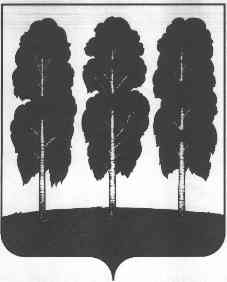 АДМИНИСТРАЦИЯ БЕРЕЗОВСКОГО РАЙОНАХАНТЫ-МАНСИЙСКОГО АВТОНОМНОГО ОКРУГА - ЮГРЫРАСПОРЯЖЕНИЕот  04.09.2018                                                     	№ 538-рпгт. БерезовоО прогнозе социально-экономического развития городского поселения Березово на 2019 год и на плановый период до 2024 годаВ соответствии с Федеральным Законом от 28 июня 2014 года                       № 172-ФЗ «О стратегическом планировании в Российской Федерации», постановлением администрации  Березовского района от 14 сентября 2016 года  № 699 «Об утверждении Порядка разработки, корректировки, осуществления мониторинга и контроля реализации прогноза социально-экономического развития городского поселения Березово на среднесрочный период»:1.	Одобрить прогноз социально-экономического развития городского поселения Березово на 2019 год и на плановый период до 2024 года согласно приложению к настоящему распоряжению. 2.	Комитету по финансам администрации Березовского района                 (С.В. Ушарова) считать исходным базовый вариант прогноза социально-экономического развития городского поселения Березово на 2019 год и на плановый период до 2024 года при формировании проекта решения Совета депутатов городского поселения Березово о бюджете на 2019 год и на плановый период 2020 – 2021 годов.3. Разместить настоящее распоряжение на официальном веб-сайте органов местного самоуправления городского поселения Березово.4. Настоящее распоряжение вступает в силу после его подписания.5.	Контроль за исполнением настоящего распоряжения возложить на заместителя главы Березовского района, председателя Комитета С.В. Ушарову.Глава района			                                                                         В.И. ФоминПриложение к распоряжению администрации Березовского районаот 04.09.2018 № 538-рПрогноз социально-экономического развития городского поселения Березово на 2019 год и на плановый период до 2024 годаПояснительная запискак прогнозу социально – экономического развития городского поселения Березовона 2019 год на плановый период до 2024 годаПрогноз социально-экономического развития городского поселения Березово на 2019 год и плановый период до 2024 года, как одна из составных частей показателей прогноза Березовского района разработан в соответствии с основными направлениями развития, указанных в Стратегии социально-экономического развития Березовского района до 2020 года и на период до 2030 года (далее – Стратегия -2030) и тенденций социально-экономического развития Березовского района.Основной целью развития городского поселения Березово является устойчивое повышение уровня и качества жизни, формирование благоприятной среды жизнедеятельности населения.Прогноз социально – экономического развития гп. Березово на 2019 год и на плановый период до 2024 года выполнен в двух вариантах - базовый и целевой.Сценарные варианты связаны с динамикой факторов экономического роста, зависящих, в том числе от успешности мер структурно-экономической политики, которые планируются в текущем и последующем годах, различающихся по темпам роста экономики в 2019 – 2024 годы.Базовый вариант прогноза предлагается использовать для разработки параметров бюджета на 2019 год и на плановый период до 2024 года городского поселения Березово.Общая оценка социально-экономической ситуации	в городском поселении Березово в 2017 годуИтоги социально-экономической ситуации, сложившиеся на территории городского поселения в 2017 году, отражают положительные результаты, направленные на сохранение уровня жизни населения, являясь обобщающим показателем не только социальной политики, но и развития экономической системы территории в целом. Уровень общественного благосостояния представляет собой степень обеспеченности людей материальными благами, услугами и соответствующими условиями жизни.Одним из основных составляющих статей доходов населения городского поселения является начисленная заработная плата, рост которой составил 4,52%, и достигла 57 754,73 рублей к уровню 2016 года, превысив величину прожиточного минимума, установленного в 2017 году для трудоспособного населения в 3,8 раза. Потребительские расходы населения (на душу) увеличились на 933,65 рублей (на 4,13%) и составили 23 555,45 рублей.Численность экономически активного населения городского поселения по состоянию на 01 января 2018 года составила 4 924 человека или 97% от общей численности трудовых ресурсов.Уровень зарегистрированной безработицы за отчетный период составил 3,01%, напряженность на рынке труда городского поселения увеличилась до 4,2 человека на 1 рабочее место (01.01.2017  – 2,5 человека). Основным фактором демографического развития является положительный естественный прирост населения, который превышает сто процентный уровень на 19 человек, отрицательное сальдо миграции снизилось на 47,67% к величине 2016 года, и составила (-45) человек (с учетом корректировки данных 2017 года).Необходимо отметить рост показателей по объемам:- обрабатывающих производств на 10,01%;- строительства на 0,03%;- платных услуг на 0,1%.В связи с реорганизацией предприятий жилищно-коммунального комплекса Березовского района, в 2017 году (по оценке):- объем промышленного производства по крупным и средним предприятиям городского поселения Березово составил 31,57%;-обеспечение электроэнергией, газом и паром, кондиционирование воздухом 16,30%;  - водоснабжение, водоотведение, организация сбора и утилизация отходов, деятельность по ликвидации загрязнений 52,50%.В период последствий геополитической нестабильности, экономических санкций в отношении Российской Федерации, динамика показателей воспроизводства 2017 года не достигла сто процентного уровня по объемам:- розничной торговли на 1,7%;- общественного питания на 1,4%.Основными факторами, сдерживающими социально-экономическое развитие территории, являются: труднодоступность, отдаленность, суровые климатические условия, неразвитость дорожной инфраструктуры. Основные приоритетные направления социально-экономического развития Березовского района на 2019 год и плановый период до 2024 годаВ течение прогнозируемого периода социально-экономическое развитие поселения будет реализовываться по следующим основным направлениям:	1. повышение конкурентоспособности экономики и социальной сферы на основе комплексного, системного и целенаправленного решения задач по формированию условий устойчивого экономического роста;2. формирование благоприятного инвестиционного климата – залог устойчивого развития территории;3. создание максимально благоприятных условий для предпринимательской инициативы, повышения конкурентоспособности и инвестиционной привлекательности субъектов предпринимательства, в том числе путем стимулирования и поддержки  малого и среднего бизнеса;4. расширение ресурсной базы, модернизация перерабатывающих мощностей в агропромышленном и рыбопромышленном комплексах городского поселения, способствующих увеличению объемов производства продукции животноводства, растениеводства, рыбоводства и рыболовства в условиях постепенного импортозамещения;5. повышение темпов строительства жилья и объектов социальной сферы;6. модернизация жилищно-коммунальной сферы и создание новых механизмов в управлении жилищным фондом, его обслуживании и эксплуатации;7. повышение доли населения, обеспеченного жильем, и  сокращение доли ветхого и аварийного жилья в общем объеме жилищного фонда;8. развитие человеческого капитала и повышение качества жизни населения, повышение уровня жизни населения и создание благоприятной среды для проживания и работы на территории поселения;9. улучшение качества жизни коренных малочисленных народов Севера, их дальнейшая интеграция в экономическую, культурную и научную среду автономного округа, поддержание этноформирующих видов деятельности в интересах сохранения исконного уклада жизни и традиционных промыслов;10. обеспечение единства и доступности культурного пространства для всех жителей городского поселения Березово.Прогноз социально-экономического развития городского поселения Березово на 2019 год и плановый период до 2024 годаФормирование основных показателей прогноза социально-экономического развития городского поселения Березово на 2019 и плановый период до 2024 года осуществлялось на основании оценки деятельности территории поселения в 2016 и 2017 годы. Промышленное производствоПо итогам социально-экономического развития городского поселения Березово 2017 года можно предположить, что внутренние и внешние факторы благоприятствуют развитию экономики по базовому сценарию, который подразумевает сохранение в прогнозируемом периоде тенденций и внешних, и внутренних условий развития экономики.С 2016 года произошли  изменения в структуре объема отгруженной продукции собственного производства, выполненных работ и услуг по крупным и средним предприятиям района в связи с применением в Российской Федерации нового классификатора кодов (ОКВЭД-2), использование которых повлияло на изменение величины и динамики показателей 2016 и 2017 годов.Промышленность городского поселения Березово представлена следующими видами экономической деятельности (доля от общего объема промышленного производства):Структура промышленного производства (в процентах)В связи с проведением реорганизации предприятий жилищно-коммунального комплекса Березовского района, в том числе гп. Березово, объем промышленного производства по крупным и средним предприятиям территории составил 31,57% или 186,46 млн. рублей в сопоставимых ценах.Прогнозный период отражает наращивание темпов производства по объемам отгруженных товаров собственного производства, выполненных работ, услуг в размере от 98,94% до 101,98% по базовому сценарию.В структуре промышленного производства доля обрабатывающей промышленности занимает более 44%.Секторы обрабатывающего промышленного производства, ориентированы на внутренний потребительский спрос, и в прогнозном периоде будут иметь невысокие темпы роста. Общий объем прогнозируется до 101,60%, и достигнет 106,88 млн. рублей к 2024 году по базовому варианту в сопоставимых ценах.Обрабатывающие производства городского поселения Березово представлены: 1. Предприятиями по производству пищевых продуктов: ОАО «Сибирская рыба», ООО «Березовская рыболовецкая артель», которые осуществляют рыбодобычу, рыбопереработку и реализацию готовой рыбопродукции населению.Предприятиями по выпуску хлеба и хлебобулочных изделий на территории гп. Березово занимаются 4 производителя в 6 пекарнях различной формы собственности. Наибольший объем выработки осуществляется пекарней Березовского ППО. Прогноз до 2024 года по выпуску хлебобулочных изделий составит 0,15% или 390,65 тонн. Сдерживающими факторами развития данного вида производства являются сложная транспортная схема доставки и рост стоимости сырья, а также завоз хлеба и хлебобулочной продукции из других регионов.2. К предприятиям издательской и полиграфической деятельности относится ООО «Березовская типография». Издательская и полиграфическая деятельность на территории городского поселения осуществляется ОАО «Березовская типография», которая осуществляет выпуск газет и бланочной продукции.  Развитие производства напрямую зависит от уровня развития информационных технологий. Прогнозный период определен с небольшим ростом от 0,37 до 3,70% или до 308 млн. условных листов к 2024 году по базовому варианту.3. Производство и распределение электроэнергии, газа и воды. С 2017 года, в связи с применением ОКВЭД-2 данный сектор претерпел изменения, и учитывается в разрезе двух видов деятельности:3.1.обеспечение электрической энергией, газом, паром и кондиционирование воздуха. Доля данного сектора в общем объеме отгруженной промышленной продукции возрастет от 39,41% до 39,81% к 2024 году. Объем производства в 2024 году составит 103,80% или 96,78 млн. рублей. В 2017 году все населенные пункты городского поселения обеспечены централизованным электроснабжением.3.2. водоснабжение; водоотведение, организация сбора и утилизации отходов, деятельность по ликвидации загрязнений, доля которого в общем объеме отгруженной промышленной продукции занимает более 16,00%. Сохраняя уровень развития, объем производства достигнет 39,46 млн. рублей в прогнозный период по базовому варианту.1.1 Агропромышленный комплексОсновой развития агропромышленного комплекса на долгосрочную перспективу является развитие малых форм хозяйствования, которые направлены на развитие животноводства, птицеводства.В 2017 году производство и реализацию сельскохозяйственной продукции в городском поселении Березово осуществляли 6 крестьянских фермерских хозяйств.Основным направлением сельскохозяйственного производства территории является животноводство - мясомолочное скотоводство, птицеводство.Основную долю сельскохозяйственного рынка в животноводческой отрасли занимает крестьянское фермерское хозяйство Калимуллиной Е.Л. (производство молока, молочной продукции).Анализ результатов финансово-хозяйственной деятельности сельскохозяйственных производителей 2017 года показал, что объем произведенной сельскохозяйственной продукции в стоимостном выражении, в целом по городскому поселению Березово составил 55,54 млн. рублей или 73,09% к уровню 2016 года в сопоставимых ценах.Общий объем произведенной сельскохозяйственной продукции сельскими хозяйствами всех категорий городского поселения Березово в натуральном выражении в 2017 году (с учетом личных подворий) – 370,50 тонн или 83 % к уровню 2016 года. Наблюдается снижение показателей производства сельскохозяйственной продукции в крестьянских фермерских хозяйствах, в связи с изменением условий предоставления субсидий на поддержку животноводства, переработку и реализацию продукции животноводства, на поддержку мясного скотоводства, переработку и реализацию продукции мясного скотоводства, которая предоставляется при наличии маточного поголовья сельскохозяйственных животных всех видов, за исключением птицы и пушных зверей, в количестве 50 и более условных голов.В связи с изменением условий предоставления субсидий, деятельность большей части крестьянских (фермерских) хозяйств городского поселения Березово не подлежит субсидированию, по причине небольшого количества маточного поголовья.Прогноз показателей по объему выпуска сельскохозяйственной продукции ожидается с незначительным ростом от 100,04% до 100,39% к 2024 году, в большей степени благодаря личным подсобным хозяйствам. Развитие растениеводства в неблагоприятных климатических  условиях Крайнего Севера затруднено и низко прибыльно, однако, несмотря на это, сельскохозяйственные производители ориентированы не только на мясомолочную продукцию, но и на растениеводческую, с целью внутреннего потребления населением.В отчетном периоде производство овощей в натуральном выражении составило 735,52 тонн (с учетом личных подворий), снижение к уровню 2016 года на 0,12%. К 2024 году прогнозируется небольшой рост объема производства растениеводческой продукции по базовому сценарию прогноза до 100,07%.Для обеспечения роста показателей в прогнозный период, необходимо рассмотреть вопрос о продолжении работы по вовлечению в сферу сельскохозяйственного производства индивидуальных предпринимателей, по созданию новых крестьянских (фермерских) хозяйств, по созданию новых рабочих мест, увеличивать продуктивность животных, производительность труда и оптимизацию затрат.Исходя из высоких затрат на ведение сельского хозяйства в условиях Крайнего Севера, должен быть дифференцированный подход к производителям сельскохозяйственной продукции при предоставлении государственной поддержки, с учетом отраслевой направленности и транспортной доступности, сосредоточить основное внимание на реализации инвестиционных проектов, позволяющих создание новых мини ферм с усовершенствованными технологиями содержания скота и птицы.2. ИнвестицииВ 2017 году (по оценке) объем инвестиций в основной капитал за счет всех источников финансирования в городском поселении Березово составил 123,89 млн. рублей или 17,11% в сопоставимых ценах.Инвестиционные вложения 2018 года увеличатся в 2,5 раза, и достигнут 323,53 млн. руб. к уровню 2017 года в сопоставимых ценах. Основные инвестиционные ресурсы гп. Березово сформированы с учетом планов строительного комплекса за счет средств областной программы «Сотрудничество». В 2018 году продолжается строительство авторечвокзала в пгт. Березово.В рамках программы Ханты-Мансийского автономного округа – Югры «Адресная инвестиционная программа Ханты-Мансийского автономного округа – Югры на 2018 год» и «Перечня строек и объектов на 2018 год и плановый период 2019 – 2021 годы» запланировано завершение строительства объектов социального назначения, приобретение жилья и строительства взлетно - посадочной площадки «Березово».В прогнозном периоде 2019 – 2024 годы будут проведены работы по:- модернизации, реконструкции объектов систем теплоснабжения, водоснабжения и водоотведения в городском поселении Березово;- строительство блочно-модульной котельной на 9 МВт в пгт. Березово.Успешная реализация инвестиционных проектов создаст дополнительный потенциал для повышения уровня социально-экономического развития территории.3. СтроительствоОбъем работ и услуг по виду деятельности «Строительство» на территории городского поселения Березово в 2017 году увеличился на 2,49 млн. рублей или 0,03% к величине 2016 года, и составил 54,99 млн. рублей в сопоставимых ценах. В отчетном 2017 году введены в эксплуатацию объекты:- кафе в пгт. Березово;- административное здание по ул. Берсенева, д. 10 в пгт. Березово;- пожарный водоем в с. Теги;- автодорога по ул. Дуркина - Механическая в пгт. Березово и автостоянки (444 кв. м.) в пгт. Березово.В 2018 году завершены реставрационные работы на объекте «Дом купца И.К. Добровольского, 1876 года постройки».В прогнозный период будет продолжено строительство:- образовательно-культурного комплекса в с. Теги (школа на 100 учащихся);- инженерных сетей к многоквартирным жилым домам по ул. Молодёжная 15, 17 в пгт. Березово;- блочно-модульной котельной на 9 МВт в пгт. Березово.В отчетном 2017 году наблюдается рост объемов вводимого жилья на 17,18%. Введено в эксплуатацию 2 661,30 кв. м. жилья, в том числе пгт. Березово – 2 604,70 кв.м., с. Теги – 56,60 кв. м.  План ввода жилья 2018 года – 2,7 тыс. кв. м. В общей площади, введенных в эксплуатацию жилых домов в 2017 году, значительную долю занимает частная собственность – 79%. В 2018 году наблюдается снижение темпов строительства жилья в связи с трудным финансовым положением застройщиков. Прогнозный период сохранит тенденции прошлых лет.Жилищный фонд городского поселения 236,2 тыс. кв.м., в том числе доля ветхого и аварийного жилищного фонда 7,2% от общей площади жилья или 17,0 тыс. кв.м, в том числе аварийного 2,4 тыс. кв.м, ветхого 14,6 тыс. кв.м. Обеспеченность жильем в среднем на одного жителя поселения составила 29,01 кв. м.В прогнозный период, для ликвидации аварийного жилья будет продолжено:- переселение граждан из аварийного жилья, а также реализован комплекс мер, направленный на решение задач по ликвидации аварийного жилищного фонда;- создание безопасных условий проживания граждан, проживающих в жилых домах, находящихся в зоне подтопления береговой линии, подверженной абразии в с.Теги.Основным инструментом достижения показателей прогнозного периода являются:государственная программа «Обеспечение доступным и комфортным жильем жителей Ханты-Мансийского автономного округа – Югры в 2018 – 2025 годах и на период до 2030 года», федеральная целевая программа «Жилище на 2018 – 2020 годы», муниципальные программы «Обеспечение доступным и комфортным жильем жителей Березовского района в 2018 – 2025 годах и на период до 2030 года», «Социальная поддержка жителей Березовского района в 2018 – 2025 годах и на период до 2030 года».В 2018 году ведется строительство 3-х многоквартирных жилых домов с. Теги.В прогнозный период будет продолжено строительство:- 2-х многоквартирных жилых домов в пгт. Березово;- 7 двухквартирных домов в с. Теги.Ежегодный прогноз объемов вводимого жилья составит до 2,7 тыс. кв.м.4. Транспорт и связь4.1. ТранспортРазвитие транспортной инфраструктуры является одним из главных составляющих экономики. На территории городского поселения перевозки осуществляются воздушным, водным и автомобильным транспортом.Протяженность автомобильных дорог общего пользования местного значения на конец 2017 года составляет 75,9 км., в том числе с твердым покрытием 41,10 км., удельный вес которых достигает более 54%. Березовский район, в том числе городское поселение Березово отнесен к  труднодоступным и отдаленным территориям Югры.  В связи с отсутствием дорог круглогодичного наземного сообщения, доля населения проживающего в населенных пунктах, не имеющих регулярного автобусного и железнодорожного сообщения с административным центром, составляет  100%.   В связи с этим, в зимний период, ежегодно, осуществляется строительство автозимников, протяженность которых составляет более 80 км., в том числе ледовых переправ 0,3 км., что позволяет осуществлять поставки товаров, работ и услуг.В рамках муниципальной программы «Развитие транспортной системы Березовского района в 2018 – 2025 годах и на период до 2030 года» в 2017 году завершено строительство автодороги по ул. Дуркина, ул. Механическая и автостоянки (444 кв. м.) в пгт. Березово.В 2017 году выполнен ремонт автодорог в пгт. Березово 976,0 метров, в том числе по ул. Братьев Гурьяновых (350,0 м.), Фокина (306,0 м.) и переулок Коммунальный (320,0 м.). 	В рамках областной  программы  «Сотрудничество» продолжается строительство авторечвокзала в пгт. Березово. Объект позволит улучшить качество обслуживания,  увеличить ассортимент предоставляемых услуг не только жителям Березово, но и соседнего Ямало-Ненецкого автономного округа. Ввод объекта в эксплуатацию 2018 год.Развитие экономики территории городского поселения Березово напрямую зависит от транспортной составляющей, которая имеет сезонный характер.4.2. Связь		В рамках муниципальной программы «Информационное общество Березовского района в 2018 – 2025 годах и на период до 2030 года» приоритетными задачами в управлении развития средствами связи, есть и остаются на последующие годы: развитие технической и технологической основы становления информационного общества, в том числе обеспечение предоставления  гражданам и организациям услуг с использованием современных информационно-коммуникационных технологий на территории городского поселения Березово.	Основным поставщиком услуг электросвязи в городском поселении Березово является ПАО «Ростелеком». Монтированная емкость телефонных станций по состоянию на 01 января 2018 года составляет 1 единица на 3 616 номеров, из них задействовано 2 258 номера или 62,45% от общего монтированного объема.В гп. Березово осуществляют деятельность операторы телефонной связи:	− стационарной - ПАО «Ростелеком»;− сотовой связи - ООО «Т2 Мобайл», ПАО «ВымпелКом» (торговая марка «БиЛайн»), ПАО «Мегафон», ПАО «МТС», ООО «Екатеринбург − 2000 (телекоммуникационная группа «Мотив» (ТГ «Мотив»), что способствует развитию конкуренции, повышению качества и расширению спектра предоставляемых услуг. В настоящее время сотовой связью пользуется все население территории.ТГ «Мотив» продолжает расширять зону охвата. В 2017 году услуги сотовой связи оказывались в следующих населенных пунктах городского поселения: пгт. Березово, с. Теги, п. Устрем и д. Шайтанка.ТГ «Мотив» запустила сеть четвертого поколения связи 4G. Сегодня высокоскоростной мобильный Интернет доступен жителям поселка Березово, села Теги, деревни Шайтанка.ПАО «Мегафон» оказываются услуги связи стандартов 2G и 3G в следующих населенных пунктах: пгт. Березово, с. Теги, д. Деминская, п. Устрем, д. Шайтанка, д. Пугоры.ООО «Т2 Мобайл» оказываются услуги связи в следующих населенных пунктах: пгт. Березово, с. Теги, п. Устрем, д. Пугоры, д. Шайтанка. В 2017 году ООО «Т2 Мобайл» начало предоставлять гражданам городского поселения Березово доступ к сети Интернет по технологии 4G (LTE).Абоненты населенных пунктов поселения подключены к сети широкополосного xDSL доступа Интернет оператора ПАО «Ростелеком». По состоянию на 01.01.2018 монтированная емкость портов доступа – 2 720, задействованных  2 097 портов. Задействованная емкость сети передачи данных на территории гп. Березово составляет более 77,10% от объема максимально возможной емкости.ПАО «Ростелеком» предоставляет услуги доступа к сети Интернет по технологии ADSL в следующих населенных пунктах: пгт. Березово и с. Теги - 2048 Кбит/сек. В прогнозный период строительство сетей связи на территории гп. Березово будет осуществляться в рамках государственной программы «Информационное общество Ханты-Мансийского автономного округа – Югры на 2018 – 2025 годы и на период до 2030 года», в том числе: д. Шайтанка, пгт. Березово, д. Деминская, п. Устрем, д. Пугоры и с. Теги. Ориентировочный срок реализации – 2019 год. 	Цифровое телевидение:На территории городского поселения оборудование цифрового вещания формата DVB-T1 установлено, вещание осуществляется в следующих населенных пунктах: Березово, Теги в постоянном режиме.В соответствии с реализацией задач Федеральной целевой программы «Развитие телерадиовещания в Российской Федерации на 2009-2018 годы», филиалом РТРС «Урало-Сибирский РЦ» на территории Березово построена, и запущена в работу цифровая радиотелевизионная станция, транслирующая первый мультиплекс в новом формате DVB-T2. Трансляция ведется в населенных пунктах: Березово, Демино, Шайтанка в постоянном режиме. 5. Потребительский рынокВ 2018 году индекс потребительских цен на товары и услуги составит 103,1% к декабрю 2017 года (декабрь 2017 года - 102,5%). В прогнозный период с 2019 по 2024 год инфляция составит от 4,3% до 4,0%. 5.1. ТорговляРозничная торговля в городском поселении активно развивается, быстро реагируя на изменения уровня жизни населения и требования, предъявляемые потребителями.В 2017 году объем розничного товарооборота на 1,7% ниже уровня 2016 года и составил 1 572,83 млн. рублей в сопоставимых ценах. Прогнозный период характеризуется динамикой от 1 657,85 млн. руб. до 1 883,15 млн. рублей соответственно.Инфраструктура потребительского рынка гп. Березово достаточно развита. По состоянию на 01 января 2018 года на территории действует 146 магазинов и  предприятий мелкорозничной торговой сети, общая площадь которых, достигает 7,1 тыс. кв. м.В городском поселении действуют торговые предприятия различных форм собственности. Наиболее весомый вклад вносит потребительская кооперация предприятие Березовский Межрайпотребсоюз. Материально-техническая база системы потребительской кооперации имеет значительный потенциал. Модернизация имеющихся торговых площадей, позволяет развивать новые формы обслуживания, которые способствуют увеличению розничного товарооборота: дисконтные карты, самообслуживание, система скидок, лицензионные программные продукты.Обслуживая не только пгт. Березово, но и прилегающие труднодоступные и малочисленные населенные пункты предприятием организованы магазины – пекарни, что позволяет сокращать расходы и повышать уровень рентабельности предприятия.  	Общественное питание на территории городского поселения Березово развивается быстрыми темпами, что свидетельствует о высокой покупательской способности населения. По состоянию на 01.01.2018 зарегистрировано 14 общедоступных предприятий с количеством посадочных мест – 584. Сеть общественного (доступного) питания территории организована субъектами малого предпринимательства.Ожидаемый оборот общественного питания 2018 года достигнет 115,80 млн. рублей или 103,35% к уровню 2017 года в сопоставимых ценах.Товарная насыщенность потребительского рынка в прогнозируемом периоде будет носить устойчивый характер и в полной мере соответствовать платежеспособному спросу населения на основные продукты питания, товары легкой промышленности и культурно – бытового назначения.5.2. Платные услугиРынок услуг и структуры потребления платных услуг по видам, в прогнозируемом периоде обусловлены уровнем платежеспособности населения, конъюнктурой потребительского спроса.Объем платных услуг населению за период январь-декабрь 2017 года сложился в объеме 465,68 млн. рублей, или 100,10% к уровню 2016 года в сопоставимых ценах. Платные услуги занимают 21,66% в потребительских расходах населения. В структуре платных услуг самыми востребованными были и остаются услуги обязательного характера: жилищно-коммунальные услуги, услуги пассажирского транспорта и услуги связи. Другие виды услуг - бытовые услуги, медицинские, услуги образования, правовые сохранят невысокие, но стабильные темпы развития.Особое внимание занимают бытовые услуги, которые оказывают предприятия микро-бизнеса и индивидуальные предприниматели.По состоянию на 01.01.2018 в городском поселении Березово насчитывается 39 объектов бытового обслуживания, в том числе: парикмахерских – 9, услуги по ремонту и обслуживанию автотранспортных средств – 4, фотоателье, фотосалонов - 2, пошив одежды – 3, ремонт бытовой техники – 3, ремонт, окраска и пошив обуви – 1, и прочие 17.Сфера бытового обслуживания имеет широкий потенциал развития, способствует стабилизации уровня занятости населения. Прогноз объема платных услуг населению городского поселения Березово составит от 100,20% до 102,30% или от 513,50 млн. рублей до 577,86 млн. рублей по базовому варианту в сопоставимых ценах.6. Уровень жизниУровень жизни населения является обобщающим показателем не только социальной политики, но и развития экономической системы территории в целом. Уровень общественного благосостояния представляет собой степень обеспеченности людей материальными благами, услугами и соответствующими условиями жизни, необходимыми для их комфортного и безопасного существования. Заработная плата как социально-экономическая категория, является основным доходом работников.Фонд оплаты труда работников гп. Березово в 2017 году составил 2 307,19 млн. руб., оценка 2018 года определена с ростом 0,85 % к 2017 году в размере 2 326,91 млн. руб. Сценарные условия на прогнозный период запланированы с положительной динамикой от 2 384,64 млн. руб. до 2 742,86 млн. руб. к 2024 году, прирост которого в среднегодовом исчислении составит 2,78 %.По оценке 2017 года номинальная начисленная среднемесячная заработная плата одного работника в организациях (без субъектов малого предпринимательства) по гп. Березово составила 57 754,73 рубля, что выше уровня 2016 года на 2 497,22 рублей или на 4,52%. Уровень оплаты труда в городском поселении в 3,8 раза превышает величину прожиточного минимума, установленную в 2017 году для трудоспособного населения в сумме 15 261 рубль.По оценке 2018 года данный показатель составит 59 154,75 рублей, в прогнозный период по базовому варианту сохранится тенденция увеличения среднемесячной заработной платы от 60 603,87 рублей до 68 971,43 рубля к 2024 году.Основной статьей расходов населения остаются покупка товаров, оплата услуг и общественное питание.Существенное превосходство количества наборов прожиточного минимума, которые можно приобрести на среднюю заработную плату, характеризуют ее покупательную способность и соответственно покупательную способность работающего населения.Потребительские расходы населения (на душу) в 2017 году составили 23 555,45 рублей, по сравнению с прошлым годом увеличились на 933,65 рублей или 4,13 % (2016 год – 22 621,80 рублей). По оценке 2018 года потребительские расходы населения составят 24 508,90 рублей, рост определен в размере 953,45 рубля или 4,1%. Учитывая рост прогнозных показателей номинальной заработной платы, потребительские расходы населения на прогнозный период сохранят положительную динамику.Качество жизни является наиболее важной социальной категорией, которая характеризует структуру потребностей человека и возможности их удовлетворения. Стратегической целью повышения уровня жизни населения в городском поселении является обеспечение достойного уровня жизни разных слоев населения, обеспечение доступности качественных услуг во всех сферах жизнедеятельности человека.Труд и занятостьВ современных условиях особенно актуальны вопросы прогнозирования занятости в системе местного самоуправления, а также разработка планово-программных методов в управлении процессами занятости. В среднесрочной перспективе ситуация на рынке труда будет формироваться под воздействием демографического фактора, а также спроса работодателей на рабочую силу.Инструментом реализации задач, направленных на содействие занятости населения гп. Березово, являются мероприятия муниципальной программы «Повышение эффективности муниципального управления в городском поселении Березово на 2014 – 2020 годы». Муниципальная программа «Содействие занятости населения в городском поселении  Березово на 2014 – 2020 годы».Среднегодовая численность трудовых ресурсов гп. Березово в 2017 году составила 5,049 тыс. человек, в том числе экономически активное население 4,924 тыс. человек или 97,52 % от общей численности трудовых ресурсов.По оценке 2018 года трудовые ресурсы незначительно снизятся, и составят 5,031 тыс. человек, а численность экономически активного населения – 4,860 тыс. человек или 96,60 % от общей численности трудовых ресурсов.Ситуация на рынке труда в 2019 – 2024 годы по базовому сценарию развития будет иметь не высокую, но положительную динамику, с постепенным увеличением численности трудовых ресурсов от 5,032 до 5,081 тыс. человек, за счет сокращения миграционного оттока трудоспособного населения. Положительная динамика экономически активного населения с 4,861 до 4,909 тыс. человек, численности занятых в экономике от 4,709 до 4,767 тыс. человек к 2024 году обусловлена ростом трудозанятости в частном секторе.На 01 января 2018 года численность безработных граждан зарегистрированных в центре занятости населения составила 148 человек, увеличившись по сравнению с 2016 годом на 21 человека или на 16,54%. Оценка численности безработных граждан в 2018 году, зарегистрированных в службе занятости составит 153 человека, главной причиной роста данного показателя будет являться плановое сокращение численности работающих в ОАО «Аэропорт Сургут».  В прогнозный период показатель определен от 152 до 142 человек к 2024 году.Уровень зарегистрированной безработицы за отчетный период составил 3,01% (на 01.01.2017 года – 2,56%), в прогнозный период до 2024 года ожидаемый уровень безработицы определен с положительной динамикой до 2,89 % по базовому варианту.В 2017 году за содействием в поиске подходящей работы обратилось (без учета граждан на начало года) 888 человек, что на 10,59% больше, по сравнению с прошлым годом (2016 год - 803 человека). По состоянию на 01 января 2018 года напряженность на рынке труда городского поселения увеличилась до 4,2 человека на 1 рабочее место (01.01.2017 – 2,5 человека). Социально-демографические проблемы и проблемы использования трудовых ресурсов обусловлены сложившейся спецификой социального развития городского поселения и уровнем подготовки профессиональных кадров.Основными механизмами, направленными на достижение положительных тенденций на рынке труда, являются: реализация государственной программы Ханты-Мансийского автономного округа - Югры, направленной на обеспечение государственных гарантий гражданам в области содействия занятости населения и защиты от безработицы; участие органов местного самоуправления района в организации и финансировании проведения общественных работ молодежи и временной занятости несовершеннолетних. Создание условий и механизмов для привлечения востребованных экономикой высококвалифицированных и квалифицированных специалистов разного профиля на постоянное место жительства будет способствовать росту и накоплению человеческого капитала, обеспечивающего экономический рост и благосостояние городского поселения.Проблема занятости и безработицы, которая тесно связана с проблемами труда, трудовых отношений, оплаты труда и его производительности, является одним из ключевых вопросов в социально-экономическом развитии городского поселения.ДемографияСбалансированное демографическое развитие территории гп. Березово будет в определенной мере зависеть от успехов социально-экономического развития Березовского района, возможностей бюджета по финансированию мероприятий и программ развития социальной сферы.По информации Федеральной службы государственной статистики среднегодовая численность постоянного населения территории гп. Березово в 2017 году составила 7 568 человек (92,96% населения составляет городское население), уменьшившись по сравнению с соответствующим периодом прошлого года на 0,49%.По базовому варианту среднесрочного прогноза продолжится тенденция незначительного снижения среднегодовой численности постоянного населения на территории городского поселения с 7 525 человек до 7 512 человек к 2021 году, по причине регулярного миграционного оттока населения. С 2022 года наблюдается рост показателя с 7 526  до 7 616 человек, за счет положительного естественного прироста и сокращения миграционной убыли.По данным Федеральной службы государственной статистики миграционная убыль населения в 2017 году составила (-45) человек, которая снизилась в 1,9 раза к уровню 2016 года – (-86) человек. Оценка 2018 года миграционного прироста населения на территории городского поселения составит (-43) человека, на прогнозный период снизится до (-21) человека в 2024 году.Определяющим фактором, влияющим на формирование численности населения, является естественный прирост, который с положительной тенденцией стабильно фиксируется в течение последних ряда лет в гп. Березово.Естественный прирост 2017 года составил 19 человек, превышение уровня рождаемости над уровнем смертности в 1,2 раза. Сценарные условия на прогнозный период запланированы с 24 до 92 человек, коэффициент естественного прироста населения составит с 3,19 до 12,08 на 1 000 человек населения в 2024 году по базовому варианту.Активные меры, направленные на снижение преждевременной смертности, улучшение репродуктивного здоровья населения, повышение уровня рождаемости, укрепление семьи, увеличение продолжительности жизни, позволят достигнуть решения экономических и социальных задач развития территории гп. Березово.Бюджет муниципального образованияБюджет гп. Березово является одним из основных финансовых инструментов регулирования социально-экономических отношений на территории городского поселения. В основу формирования бюджета поселения на очередной финансовый год и плановый период положены приоритетные цели и задачи, определенные основными направлениями налоговой и бюджетной политики городского поселения.Ожидаемое исполнение доходной части бюджета поселения в 2018 году составляет 148,94 млн. рублей, что выше прошлого года на 50,70 %, по причине увеличения межбюджетных трансфертов, доведенных из бюджета Березовского района. Параметры доходов бюджета городского поселения Березово на плановый период прогнозируются по базовому варианту в следующих объемах:  2019 год – 96,93 млн. рублей, 2020 год – 99,11 млн. рублей, 2021 год – 101,42 млн. рублей, 2022 год – 103,87 млн. рублей, 2023 год – 106,51 млн. рублей, 2024 год – 109,36 млн. рублей.Поступление налоговых и неналоговых доходов в текущем году ожидается в сумме 50,91 млн. рублей, снижение к прошлому году составит 0,51 %, за счет снижения поступлений неналоговых доходов, в связи с передачей муниципального имущества городского поселения  в собственность района. На прогнозный период по базовому варианту показатель запланирован с положительной динамикой: 2019 год –– 51,77 млн. рублей, 2020 год – 53,48 млн. рублей, 2021 год – 55,33 млн. рублей, 2022 год – 57,32 млн. рублей, 2023 год – 59,49 млн. рублей, 2024 год – 61,87 млн. рублей.Оценка налоговых доходов, ожидаемых к поступлению в бюджет поселения в 2018 году, составляет 48,60 млн. рублей, увеличение к отчетному году на 3,65 % за счет роста поступлений земельного налога. По прогнозу на плановый период налоговые платежи в бюджет гп. Березово по базовому варианту составят:  2019 год –– 49,21 млн. рублей, 2020 год – 50,84 млн. рублей, 2021 год – 52,60 млн. рублей, 2022 год – 54,55 млн. рублей, 2023 год – 56,64 млн. рублей, 2024 год – 58,97 млн. рублей.Налог на доходы физических лиц в составе налоговых доходов, как в текущем финансовом году, так и в прогнозном периоде занимает ведущее место по объему поступлений.Ожидаемое поступление НДФЛ в 2018 году составит 31,20 млн. рублей. Прогноз налога на доходы рассчитан исходя из динамики поступлений в текущем году, прогнозируемого фонда оплаты труда работников, прогноза администратора дохода – Межрайонной ИФНС № 8 по Ханты-Мансийскому автономному округу – Югре. На предстоящий прогнозный период планируется рост данного налога на уровне 1% ежегодно.Поступление неналоговых доходов в 2018 году ожидается в сумме 2,31 млн. рублей (1,55 % от общей суммы доходов). В прогнозном периоде неналоговые доходы (в основном доходы за аренду земельных участков) составят от 2,56 млн. рублей до 2,90 млн. рублей на прогнозные 2019 – 2024 годы. Снижение поступлений неналоговых доходов связано с передачей муниципального имущества в собственность района, в соответствии с решением Совета депутатов городского поселения Березово от 07.10.2016 №2 «О согласовании предложений о передаче имущества, находящегося в муниципальной собственности городского поселения Березово, в муниципальную собственность Березовского района».В структуре доходной части бюджета поселения основная доля поступлений в 2018 году сформирована за счет безвозмездных поступлений (дотаций, иных межбюджетных трансфертов) в размере 98,03 млн. рублей или 65,82 % от общих доходов бюджета поселения. Рост данного показателя обусловлен увеличением иных межбюджетных трансфертов на реализацию муниципальных программ «Формирование современной городской среды муниципального образования городского поселения Березово на 2018-2022 годы», «Развитие жилищно-коммунального комплекса и повышение энергетической эффективности в Березовском районе на 2018-2025 годы и на период до 2030 года»  Предварительный прогноз безвозмездных поступлений  по базовому варианту определен: 2019 год – 45,16 млн. рублей, 2020 год – 45,63 млн. рублей, 2021 год – 46,09 млн. рублей, 2022 год – 46,55 млн. рублей, 2023 год – 47,02 млн. рублей, 2024 год – 47,49 млн. рублей.В отчетном периоде бюджет городского поселения Березово реализуется в соответствии с 10 муниципальными программами и непрограммными направлениями деятельности. Наибольший удельный вес в общем объеме расходов бюджета поселения направлен на повышение эффективности муниципального управления, развитие жилищно-коммунального комплекса и повышение энергетической эффективности, развитие транспортной системы.Ожидаемая оценка исполнения расходов в 2018 году запланирована в размере 157,18 млн. рублей, рост к 2017 году составит 71,22 %,  по причине увеличения расходов на реализацию муниципальных программ. На плановый период по базовому варианту  расходы бюджета определены от 96,93 млн. рублей до 109,36 млн. рублей к 2024 году.Дефицит бюджета гп. Березово по оценке 2018 года составит  (- 8,24) млн. рублей, на прогнозный период по базовому варианту запланирован сбалансированный бюджет. В целях увеличения поступлений доходов в бюджет поселения на прогнозный период запланирована работа в рамках плана мероприятий по мобилизации дополнительных доходов в бюджет городского поселения Березово.Развитие отраслей социальной сферыРазвитие социальной сферы в городском поселении является полномочием администрации Березовского района, и осуществляется за счет средств бюджета района. Развитие сферы социальных услуг в прогнозном периоде рассматривается как фактор, повышающий привлекательность проживания на территории поселения, и как одно из направлений инновационного развития.10.1. ОбразованиеНа территории городского поселения Березово функционирует 7 образовательных организации (6 муниципальных и 1 государственное образовательное учреждение). Количество дошкольных учреждений уменьшилось в связи с ликвидацией в 2017 году МБУ ДО «Современник».  1. На территории поселения действуют 3 общеобразовательные школы, из них: в пгт. Березово –  1 общеобразовательная средняя и 1 начальная школы, в с. Теги –  1 общеобразовательная средняя школа. Общее количество учащихся по состоянию на 01 сентября 2017 года – 1 283 человека. Прогнозный период по базовому сценарию определен с учетом роста численности до 1 315 человек, в связи с ежегодным «притоком» учащихся.	Численность учащихся, занимающихся во вторую смену, составляет 492 человека или 38,35% от общего количества детей в школах, рост к величине прошлого года на 5,8%,  связан с увеличением набора детей в 1 классы (2016 год – 352 ребенка, 2017 год – 391 первоклассник).	В населенных пунктах городского поселения Березово остро стоит вопрос недостатка мест, а также ветхость и изношенность существующих зданий как дошкольных, так и общеобразовательных учреждений.	С целью решения проблемы запланировано:	- в рамках государственно-частного партнерства - строительство новой школы в пгт. Березово на 700 мест;	- в соответствии с муниципальной программой «Развитие образования в Березовском районе на 2018 – 2025 годы и на период до 2030 года» - завершение строительства образовательно-культурного комплекса в с. Теги (школа на 100 учащихся). 	В ходе реформирования образования предусматривается развитие образовательной системы поселения в соответствии с программой «Развитие образования в Березовском районе на 2018 – 2025 годы и на период до 2030 года», направленной на обеспечение современных условий получения общего образования, в том числе: обновление материально-технической базы учреждений образования, строительство объектов социальной сферы и инновационное развитие системы образования.Предусматривается повсеместное внедрение объективной системы оценки достижений учащихся, основанной на использовании механизма единого государственного экзамена и предметных олимпиад.2. Деятельность по дошкольному образованию осуществляют 4 дошкольных образовательных организации, в том числе в пгт. Березово – 4, в с. Теги  детский сад «Зайчик» является филиалом Тегинской общеобразовательной школы, общее количество воспитанников 593 человека.Увеличение численности воспитанников в 2017 году связано с открытием детского сада «Кораблик» на 300 мест.Потребность мест в дошкольных образовательных учреждениях для детей от 3 до 7 лет отсутствует, что обусловлено созданием дополнительных мест в дошкольных учреждениях пгт. Березово.В среднесрочном периоде, прогнозируемая численность детей в дошкольных общеобразовательных учреждениях будет иметь положительную динамику, и составит к 2024 году 698 детей по базовому сценарию.3. КОУ Ханты-Мансийского автономного округа – Югры «Березовская школа-интернат для обучающихся с ограниченными возможностями здоровья». Количество учащихся с 1 по 12 классы в учебном 2017 году составляет                 66 человек. Прогноз количества учащихся снижается до 60 человек.В соответствии с Указом Президента Российской Федерации от                     07 мая 2012 года № 599 «О мерах по реализации государственной политики в области образования и науки», на базе специальной (коррекционной) школы пгт. Березово осуществляют деятельность группы кратковременного пребывания для детей с проблемами в развитии. Всего создано 125 мест.10.2. ЗдравоохранениеНа территории городского поселения Березово реализацию полномочий по развитию сферы здравоохранения осуществляет Департамент здравоохранения Ханты-Мансийского автономного округа – Югры.Политика в сфере здравоохранения будет определяться в соответствии с задачами, поставленными Президентом Российской Федерации в Указах от           07 мая 2012 года № 597 «О мероприятиях по реализации государственной социальной политики»,  № 598 «О совершенствовании государственной политики в сфере здравоохранения», Федеральными законами «Об основах охраны здоровья граждан в Российской Федерации», «Об обязательном медицинском страховании в Российской Федерации», планом мероприятий («дорожной картой») «Изменения в отраслях социальной сферы». Медицинскую помощь на территории гп. Березово оказывают 2 учреждения здравоохранения: районная больница в пгт. Березово (90 койко/мест.), учреждение Ханты-Мансийского автономного округа – Югры – противотуберкулезный диспансер в пгт. Березово (90 койко/мест.), 2 ФАПа и 26 медицинских кабинетов образовательных учреждений.На территории района функционирует одно отделение скорой медицинской помощи и центр медицины катастроф окружного подчинения в пгт. Березово.По состоянию на 1 января 2018 года численность врачей составила 58 человек, среднего медицинского персонала 175. 	В среднесрочном периоде к 2024 году ожидается положительная динамика показателя численности медицинских работников (опираясь на базовый сценарий прогноза): врачей всех специальностей от 61 до 71 человек, среднего медицинского персонала от 177 до 187 чел.В районной больнице остается не закрытой потребность в следующих специалистах: врачи – невролог, уролог, онколог, кардиолог, а также специалисты среднего медицинского персонала.Вопросы кадровой политики решаются путем первичной специализации выпускников в клинической интернатуре и ординатуре, делается упор на выпускников Тюменской государственной медицинской и Ханты-Мансийской государственной медицинской академий.10.3. Физическая культура и спортНа территории городского поселения Березово будет продолжена физкультурно–оздоровительная и спортивная работа в режиме рабочего времени, и в свободное время. По состоянию на 01 января 2018 года в городском поселении Березово функционирует 18 спортивных сооружений: 5 плоскостных сооружений, 8 спортивных залов (в том числе 4 спортивных зала школ), 2 плавательных бассейна, 1 лыжная трасса, 1 спортивно-стрелковое сооружение (тир). Единовременная пропускная способность в учреждениях спорта составляет 278 человек.Также в МБУ «СТЦ «Виктория» организована работа 7 групп по адаптивной физической культуре, которые посещают 25 человек с ограниченными возможностями здоровья (13 детей, 12 взрослых) и 35 граждан пожилого возраста. 	Актуальной задачей на современном этапе является работа, направленная на скорейшее восстановление значимости физической культуры и спорта в современном обществе, как в экономическом, так и в социальном отношении.	Необходимо проведение мероприятий по привлечению населения к занятиям физической культурой и спортом, повышению качества и спектра предоставляемых спортивных услуг (развитие новых видов спорта), в том числе:	- подготовка профессионального, квалифицированных кадрового состава, привлечение и закрепление молодых и квалифицированных кадров в области физического воспитания в сельских поселениях городского поселения Березово;	- внедрение инновационных внешкольных и внеурочных форм работы по физическому воспитанию в общеобразовательных учреждениях;	- организация физкультурно-массовой работы и проведение соревнований среди лиц с ограниченными  возможностями, в том числе их участие в окружных спартакиадах позволит укрепить здоровье и увеличить активность участия населения в спортивной жизни территории; 	- развитие платных услуг.10.4. КультураПрогноз развития сферы культуры предполагает создание условий для ее модернизации, а также сохранения и развития традиционной народной культуры, накопленного культурного и духовного потенциала городского поселения Березово, сохранения и эффективного использования объектов культурного наследия (памятников истории и культуры), обеспечение доступности к культурным благам и информационным ресурсам  всех слоев населения.В 2017 году на территории городского поселения Березово насчитывается 4 учреждения культурно – досугового типа на 470 мест, 3 библиотеки с книжным фондом 56,7 тыс. экземпляров, отдел прикладного творчества и национальных культур, Детская школа искусств, с контингентом учащихся 375 человек.В 2018 году завершены реставрационные работы на объекте «Дом купца И.К. Добровольского, 1876 года постройки».В прогнозный период будет продолжено строительство и подготовка к строительству:- образовательно-культурного комплекса в с. Теги (школа на 100 учащихся);- в рамках муниципальной программы «Развитие культуры и туризма в Березовском районе на 2018 – 2025 годы и на период до 2030 года» проведение реставрационных работ на объекте культурного наследия «Мост деревянный через овраг Култычный». Осуществляется подготовка документации на проведение аукциона для определения подрядной организации. Целью государственной политики в сфере культуры, искусства и массовых коммуникаций на 2019 – 2024 годы будет являться дальнейшее развитие и реализация культурного и духовного потенциала населения городского поселения Березово.Основными направлениями деятельности для достижения поставленной цели определены:- повышение качества и разнообразия услуг в сфере культуры и массовых коммуникаций;-	развитие сектора массовых коммуникаций и информационного пространства;- развитие непрерывного образования в сфере культуры, совершенствование системы профессиональной подготовки и переподготовки творческих кадров, разработка мер по закреплению в организациях отрасли талантливой и профессионально подготовленной молодежи;- развитие традиционной народной культуры.ПоказателиПоказателиЕдиница измеренияЕдиница измеренияЕдиница измеренияотчетотчетотчетотчетотчетоценкаоценкапрогнозпрогнозпрогнозпрогнозпрогнозпрогнозпрогнозпрогнозпрогнозпрогнозпрогнозпрогнозпрогнозпрогнозпрогнозпрогнозпрогнозпрогнозпрогнозПоказателиПоказателиЕдиница измеренияЕдиница измеренияЕдиница измерения20162016201620172017201820182019201920192019201920202020202020202020202020212021202220222023202320242024ПоказателиПоказателиЕдиница измеренияЕдиница измеренияЕдиница измерения2016201620162017201720182018базовый вариантбазовый вариантбазовый вариантцелевой вариантцелевой вариантбазовый вариантбазовый вариантбазовый вариантцелевой вариантцелевой вариантцелевой вариантбазовый вариантцелевой вариантбазовый вариантцелевой вариантбазовый вариантцелевой вариантбазовый вариантцелевой вариант1.1.НаселениеНаселениеЧисленность населения (в среднегодовом исчислении)Численность населения (в среднегодовом исчислении)тыс.чел.тыс.чел.тыс.чел.7,6057,6057,6057,5687,5687,5447,5447,5257,5257,5257,5277,5277,5137,5137,5137,5197,5197,5197,5127,5247,5267,5457,5597,5877,6167,658Численность населения трудоспособного возрастаЧисленность населения трудоспособного возрастатыс.чел.тыс.чел.тыс.чел.Численность населения старше трудоспособного возрастаЧисленность населения старше трудоспособного возрастатыс.чел.тыс.чел.тыс.чел.Ожидаемая продолжительность жизни при рожденииОжидаемая продолжительность жизни при рождениичисло летчисло летчисло летЧисло родившихсяЧисло родившихсятыс. человектыс. человектыс. человек0,1370,1370,1370,1130,1130,1140,1140,1160,1160,1160,1170,1170,1200,1200,1200,1220,1220,1220,1270,1300,1370,1420,1520,1600,1740,186Общий коэффициент рождаемостиОбщий коэффициент рождаемостичисло родившихся на 1000 человек населениячисло родившихся на 1000 человек населениячисло родившихся на 1000 человек населения18,0118,0118,0114,9314,9315,1115,1115,4215,4215,4215,5515,5515,9715,9715,9716,2316,2316,2316,9117,2818,2018,8220,1121,0922,8524,29Суммарный коэффициент рождаемостиСуммарный коэффициент рождаемостичисло детей на 1 женщинучисло детей на 1 женщинучисло детей на 1 женщинуЧисло умершихЧисло умершихтыс. человектыс. человектыс. человек0,1000,1000,1000,0940,0940,0930,0930,0920,0920,0920,0910,0910,0900,0900,0900,0890,0890,0890,0880,0870,0860,0850,0840,0830,0820,081Общий коэффициент смертностиОбщий коэффициент смертностичисло умерших на 1000 человек населениячисло умерших на 1000 человек населениячисло умерших на 1000 человек населения13,1513,1513,1512,4212,4212,3312,3312,2312,2312,2312,0912,0911,9811,9811,9811,8411,8411,8411,7111,5611,4311,2711,1110,9410,7710,58Естественный прирост населенияЕстественный прирост населениятыс. человектыс. человектыс. человек0,0370,0370,0370,0190,0190,0210,0210,0240,0240,0240,0260,0260,0300,0300,0300,0330,0330,0330,0390,0430,0510,0570,0680,0770,0920,105Коэффициент естественного прироста населенияКоэффициент естественного прироста населенияна 1000 человек населенияна 1000 человек населенияна 1000 человек населения4,874,874,872,512,512,782,783,193,193,193,453,453,993,993,994,394,394,395,195,726,787,559,0010,1512,0813,71Миграционный прирост (убыль)Миграционный прирост (убыль)тыс. челтыс. челтыс. чел-0,086-0,086-0,086-0,045-0,045-0,043-0,043-0,041-0,041-0,041-0,039-0,039-0,037-0,037-0,037-0,035-0,035-0,035-0,033-0,031-0,029-0,027-0,025-0,023-0,021-0,0182.2.Промышленное производство (BCDE)Промышленное производство (BCDE)Объем отгруженных товаров собственного производства, выполненных работ и услуг собственными силами (В+C +D + E)Объем отгруженных товаров собственного производства, выполненных работ и услуг собственными силами (В+C +D + E)млн. руб. млн. руб. млн. руб. 551,30551,30551,30186,46186,46190,14190,14195,43195,43195,43197,03197,03201,50201,50201,50204,35204,35204,35208,68212,80217,57222,87229,42235,84243,12250,64Индекс промышленного производства Индекс промышленного производства % к предыдущему году в сопоставимых ценах% к предыдущему году в сопоставимых ценах% к предыдущему году в сопоставимых ценах97,2297,2297,2231,5731,5798,0098,0098,9498,9498,9498,9698,9699,5299,5299,5299,5499,5499,5499,9199,94100,49100,52101,47101,59101,98102,022.1.2.1.Добыча полезных ископаемыхДобыча полезных ископаемыхОбъем отгруженных товаров собственного производства, выполненных работ и услуг собственными силами - РАЗДЕЛ B: Добыча полезных ископаемыхОбъем отгруженных товаров собственного производства, выполненных работ и услуг собственными силами - РАЗДЕЛ B: Добыча полезных ископаемыхмлн. руб. млн. руб. млн. руб. Темп роста отгрузки - РАЗДЕЛ B: Добыча полезных ископаемыхТемп роста отгрузки - РАЗДЕЛ B: Добыча полезных ископаемых% к предыдущему году в действующих ценах% к предыдущему году в действующих ценах% к предыдущему году в действующих ценахИндекс-дефлятор отрузки - РАЗДЕЛ B: Добыча полезных ископаемыхИндекс-дефлятор отрузки - РАЗДЕЛ B: Добыча полезных ископаемых% к предыдущему году% к предыдущему году% к предыдущему годуИндекс производства - РАЗДЕЛ B: Добыча полезных ископаемыхИндекс производства - РАЗДЕЛ B: Добыча полезных ископаемых% к предыдущему году в сопоставимых ценах% к предыдущему году в сопоставимых ценах% к предыдущему году в сопоставимых ценахОбъем отгруженных товаров собственного производства, выполненных работ и услуг собственными силами - 06 Добыча сырой нефти и природного газаОбъем отгруженных товаров собственного производства, выполненных работ и услуг собственными силами - 06 Добыча сырой нефти и природного газамлн. руб. млн. руб. млн. руб. Темп роста отгрузки - 06 Добыча сырой нефти и природного газаТемп роста отгрузки - 06 Добыча сырой нефти и природного газа% к предыдущему году в действующих ценах% к предыдущему году в действующих ценах% к предыдущему году в действующих ценахИндекс-дефлятор отрузки - 06 Добыча сырой нефти и природного газаИндекс-дефлятор отрузки - 06 Добыча сырой нефти и природного газа% к предыдущему году% к предыдущему году% к предыдущему годуИндекс производства - 06 Добыча сырой нефти и природного газаИндекс производства - 06 Добыча сырой нефти и природного газа% к предыдущему году в сопоставимых ценах% к предыдущему году в сопоставимых ценах% к предыдущему году в сопоставимых ценахОбъем отгруженных товаров собственного производства, выполненных работ и услуг собственными силами - 08 Добыча прочих полезных ископаемыхОбъем отгруженных товаров собственного производства, выполненных работ и услуг собственными силами - 08 Добыча прочих полезных ископаемыхмлн. руб. млн. руб. млн. руб. Темп роста отгрузки - 08 Добыча прочих полезных ископаемыхТемп роста отгрузки - 08 Добыча прочих полезных ископаемых% к предыдущему году в действующих ценах% к предыдущему году в действующих ценах% к предыдущему году в действующих ценахИндекс-дефлятор отрузки - 08 Добыча прочих полезных ископаемыхИндекс-дефлятор отрузки - 08 Добыча прочих полезных ископаемых% к предыдущему году% к предыдущему году% к предыдущему годуИндекс производства - 08 Добыча прочих полезных ископаемыхИндекс производства - 08 Добыча прочих полезных ископаемых% к предыдущему году в сопоставимых ценах% к предыдущему году в сопоставимых ценах% к предыдущему году в сопоставимых ценахОбъем отгруженных товаров собственного производства, выполненных работ и услуг собственными силами - 09 Предоставление услуг в области добычи полезных ископаемыхОбъем отгруженных товаров собственного производства, выполненных работ и услуг собственными силами - 09 Предоставление услуг в области добычи полезных ископаемыхмлн. руб. млн. руб. млн. руб. Темп роста отгрузки - 09 Предоставление услуг в области добычи полезных ископаемыхТемп роста отгрузки - 09 Предоставление услуг в области добычи полезных ископаемых% к предыдущему году в действующих ценах% к предыдущему году в действующих ценах% к предыдущему году в действующих ценахИндекс-дефлятор отрузки - 09 Предоставление услуг в области добычи полезных ископаемыхИндекс-дефлятор отрузки - 09 Предоставление услуг в области добычи полезных ископаемых% к предыдущему году% к предыдущему году% к предыдущему годуИндекс производства - 09 Предоставление услуг в области добычи полезных ископаемыхИндекс производства - 09 Предоставление услуг в области добычи полезных ископаемых% к предыдущему году в сопоставимых ценах% к предыдущему году в сопоставимых ценах% к предыдущему году в сопоставимых ценах2.2.2.2.Обрабатывающие производстваОбрабатывающие производстваОбъем отгруженных товаров собственного производства, выполненных работ и услуг собственными силами - РАЗДЕЛ C: Обрабатывающие производстваОбъем отгруженных товаров собственного производства, выполненных работ и услуг собственными силами - РАЗДЕЛ C: Обрабатывающие производствамлн. руб. млн. руб. млн. руб. 72,2072,2072,2083,4083,4084,2784,2786,5486,5486,5487,8287,8289,1889,1889,1891,8491,8491,8492,3196,1996,21101,13101,15106,86106,88113,36Темп роста отгрузки - РАЗДЕЛ C: Обрабатывающие производстваТемп роста отгрузки - РАЗДЕЛ C: Обрабатывающие производства% к предыдущему году в действующих ценах% к предыдущему году в действующих ценах% к предыдущему году в действующих ценахИндекс-дефлятор отрузки - РАЗДЕЛ C: Обрабатывающие производстваИндекс-дефлятор отрузки - РАЗДЕЛ C: Обрабатывающие производства% к предыдущему году% к предыдущему году% к предыдущему году102,20102,20102,20105,00105,00103,10103,10102,80102,80102,80104,30104,30102,90102,90102,90104,40104,40104,40103,20104,40103,50104,40103,90104,40104,00104,40Индекс производства - РАЗДЕЛ C: Обрабатывающие производстваИндекс производства - РАЗДЕЛ C: Обрабатывающие производства% к предыдущему году в сопоставимых ценах% к предыдущему году в сопоставимых ценах% к предыдущему году в сопоставимых ценах111,44111,44111,44110,01110,01989899,999,999,999,9299,92100,15100,15100,15100,17100,17100,17100,3100,32100,7100,71101,19101,21101,6101,61Объем отгруженных товаров собственного производства, выполненных работ и услуг собственными силами - 10 Производство пищевых продуктовОбъем отгруженных товаров собственного производства, выполненных работ и услуг собственными силами - 10 Производство пищевых продуктовмлн. руб. млн. руб. млн. руб. Темп роста отгрузки -10 Производство пищевых продуктовТемп роста отгрузки -10 Производство пищевых продуктов% к предыдущему году в действующих ценах% к предыдущему году в действующих ценах% к предыдущему году в действующих ценахИндекс-дефлятор отрузки - 10 Производство пищевых продуктовИндекс-дефлятор отрузки - 10 Производство пищевых продуктов% к предыдущему году% к предыдущему году% к предыдущему годуИндекс производства - 10 Производство пищевых продуктовИндекс производства - 10 Производство пищевых продуктов% к предыдущему году в сопоставимых ценах% к предыдущему году в сопоставимых ценах% к предыдущему году в сопоставимых ценахОбъем отгруженных товаров собственного производства, выполненных работ и услуг собственными силами - 11 Производство напитковОбъем отгруженных товаров собственного производства, выполненных работ и услуг собственными силами - 11 Производство напитковмлн. руб. млн. руб. млн. руб. Темп роста отгрузки -11 Производство напитковТемп роста отгрузки -11 Производство напитков% к предыдущему году в действующих ценах% к предыдущему году в действующих ценах% к предыдущему году в действующих ценахИндекс-дефлятор отрузки - 11 Производство напитковИндекс-дефлятор отрузки - 11 Производство напитков% к предыдущему году% к предыдущему году% к предыдущему годуИндекс производства - 11 Производство напитковИндекс производства - 11 Производство напитков% к предыдущему году в сопоставимых ценах% к предыдущему году в сопоставимых ценах% к предыдущему году в сопоставимых ценахОбъем отгруженных товаров собственного производства, выполненных работ и услуг собственными силами - 13 Производство текстильных изделийОбъем отгруженных товаров собственного производства, выполненных работ и услуг собственными силами - 13 Производство текстильных изделиймлн. руб. млн. руб. млн. руб. Темп роста отгрузки - 13 Производство текстильных изделийТемп роста отгрузки - 13 Производство текстильных изделий% к предыдущему году в действующих ценах% к предыдущему году в действующих ценах% к предыдущему году в действующих ценахИндекс-дефлятор отрузки - 13 Производство текстильных изделийИндекс-дефлятор отрузки - 13 Производство текстильных изделий% к предыдущему году% к предыдущему году% к предыдущему годуИндекс производства - 13 Производство текстильных изделийИндекс производства - 13 Производство текстильных изделий% к предыдущему году% к предыдущему году% к предыдущему годуОбъем отгруженных товаров собственного производства, выполненных работ и услуг собственными силами - 14 Производство одеждыОбъем отгруженных товаров собственного производства, выполненных работ и услуг собственными силами - 14 Производство одеждымлн. руб. млн. руб. млн. руб. Темп роста отгрузки - 14 Производство одеждыТемп роста отгрузки - 14 Производство одежды% к предыдущему году в действующих ценах% к предыдущему году в действующих ценах% к предыдущему году в действующих ценахИндекс-дефлятор отрузки - 14 Производство одеждыИндекс-дефлятор отрузки - 14 Производство одежды% к предыдущему году% к предыдущему году% к предыдущему годуИндекс производства - 14 Производство одеждыИндекс производства - 14 Производство одежды% к предыдущему году в сопоставимых ценах% к предыдущему году в сопоставимых ценах% к предыдущему году в сопоставимых ценахОбъем отгруженных товаров собственного производства, выполненных работ и услуг собственными силами - 15 Производство кожи и изделий из кожиОбъем отгруженных товаров собственного производства, выполненных работ и услуг собственными силами - 15 Производство кожи и изделий из кожимлн. руб. млн. руб. млн. руб. Темп роста отгрузки - 15 Производство кожи и изделий из кожиТемп роста отгрузки - 15 Производство кожи и изделий из кожи% к предыдущему году в действующих ценах% к предыдущему году в действующих ценах% к предыдущему году в действующих ценахИндекс-дефлятор отрузки - 15 Производство кожи и изделий из кожиИндекс-дефлятор отрузки - 15 Производство кожи и изделий из кожи% к предыдущему году% к предыдущему году% к предыдущему годуИндекс производства - 15 Производство кожи и изделий из кожиИндекс производства - 15 Производство кожи и изделий из кожи% к предыдущему году в сопоставимых ценах% к предыдущему году в сопоставимых ценах% к предыдущему году в сопоставимых ценахОбъем отгруженных товаров собственного производства, выполненных работ и услуг собственными силами - 16 Обработка древесины и производство изделий из дерева и пробки, кроме мебели, производство изделий из соломки и материалов для плетенияОбъем отгруженных товаров собственного производства, выполненных работ и услуг собственными силами - 16 Обработка древесины и производство изделий из дерева и пробки, кроме мебели, производство изделий из соломки и материалов для плетениямлн. руб. млн. руб. млн. руб. Темп отгрузки - 16 Обработка древесины и производство изделий из дерева и пробки, кроме мебели, производство изделий из соломки и материалов для плетенияТемп отгрузки - 16 Обработка древесины и производство изделий из дерева и пробки, кроме мебели, производство изделий из соломки и материалов для плетения% к предыдущему году в действующих ценах% к предыдущему году в действующих ценах% к предыдущему году в действующих ценахИндекс-дефлятор отрузки - 16 Обработка древесины и производство изделий из дерева и пробки, кроме мебели, производство изделий из соломки и материалов для плетенияИндекс-дефлятор отрузки - 16 Обработка древесины и производство изделий из дерева и пробки, кроме мебели, производство изделий из соломки и материалов для плетения% к предыдущему году% к предыдущему году% к предыдущему годуИндекс производства - 16 Обработка древесины и производство изделий из дерева и пробки, кроме мебели, производство изделий из соломки и материалов для плетенияИндекс производства - 16 Обработка древесины и производство изделий из дерева и пробки, кроме мебели, производство изделий из соломки и материалов для плетения% к предыдущему году% к предыдущему году% к предыдущему годуОбъем отгруженных товаров собственного производства, выполненных работ и услуг собственными силами - 17 Производство бумаги и бумажных изделий Объем отгруженных товаров собственного производства, выполненных работ и услуг собственными силами - 17 Производство бумаги и бумажных изделий млн. руб. млн. руб. млн. руб. Темп роста отгрузки - 17 Производство бумаги и бумажных изделий Темп роста отгрузки - 17 Производство бумаги и бумажных изделий % к предыдущему году в действующих ценах% к предыдущему году в действующих ценах% к предыдущему году в действующих ценахИндекс-дефлятор отрузки - 17 Производство бумаги и бумажных изделий Индекс-дефлятор отрузки - 17 Производство бумаги и бумажных изделий % к предыдущему году% к предыдущему году% к предыдущему годуИндекс производства - 17 Производство бумаги и бумажных изделий Индекс производства - 17 Производство бумаги и бумажных изделий % к предыдущему году в сопоставимых ценах% к предыдущему году в сопоставимых ценах% к предыдущему году в сопоставимых ценахОбъем отгруженных товаров собственного производства, выполненных работ и услуг собственными силами - 18 Деятельность полиграфическая и копирование носителей информацииОбъем отгруженных товаров собственного производства, выполненных работ и услуг собственными силами - 18 Деятельность полиграфическая и копирование носителей информациимлн. руб. млн. руб. млн. руб. Темп роста отгрузки - 18 Деятельность полиграфическая и копирование носителей информацииТемп роста отгрузки - 18 Деятельность полиграфическая и копирование носителей информации% к предыдущему году в действующих ценах% к предыдущему году в действующих ценах% к предыдущему году в действующих ценахИндекс-дефлятор отрузки - 18 Деятельность полиграфическая и копирование носителей информацииИндекс-дефлятор отрузки - 18 Деятельность полиграфическая и копирование носителей информации% к предыдущему году% к предыдущему году% к предыдущему годуИндекс производства - 18 Деятельность полиграфическая и копирование носителей информацииИндекс производства - 18 Деятельность полиграфическая и копирование носителей информации% к предыдущему году в сопоставимых ценах% к предыдущему году в сопоставимых ценах% к предыдущему году в сопоставимых ценахОбъем отгруженных товаров собственного производства, выполненных работ и услуг собственными силами - 19 Производство кокса и нефтепродуктовОбъем отгруженных товаров собственного производства, выполненных работ и услуг собственными силами - 19 Производство кокса и нефтепродуктовмлн. руб. млн. руб. млн. руб. Темп роста отгрузки - 19 Производство кокса и нефтепродуктовТемп роста отгрузки - 19 Производство кокса и нефтепродуктов% к предыдущему году в действующих ценах% к предыдущему году в действующих ценах% к предыдущему году в действующих ценахИндекс-дефлятор отрузки - 19 Производство кокса и нефтепродуктовИндекс-дефлятор отрузки - 19 Производство кокса и нефтепродуктов% к предыдущему году% к предыдущему году% к предыдущему годуИндекс производства - 19 Производство кокса и нефтепродуктовИндекс производства - 19 Производство кокса и нефтепродуктов% к предыдущему году в сопоставимых ценах% к предыдущему году в сопоставимых ценах% к предыдущему году в сопоставимых ценахОбъем отгруженных товаров собственного производства, выполненных работ и услуг собственными силами - 20 Производство химических веществ и химических продуктовОбъем отгруженных товаров собственного производства, выполненных работ и услуг собственными силами - 20 Производство химических веществ и химических продуктовмлн. руб. млн. руб. млн. руб. Темп роста отгрузки - 20 Производство химических веществ и химических продуктовТемп роста отгрузки - 20 Производство химических веществ и химических продуктов% к предыдущему году в действующих ценах% к предыдущему году в действующих ценах% к предыдущему году в действующих ценахИндекс-дефлятор отрузки - 20 Производство химических веществ и химических продуктовИндекс-дефлятор отрузки - 20 Производство химических веществ и химических продуктов% к предыдущему году% к предыдущему году% к предыдущему годуИндекс производства - 20 Производство химических веществ и химических продуктовИндекс производства - 20 Производство химических веществ и химических продуктов% к предыдущему году в сопоставимых ценах% к предыдущему году в сопоставимых ценах% к предыдущему году в сопоставимых ценахОбъем отгруженных товаров собственного производства, выполненных работ и услуг собственными силами - 21 Производство лекарственных средств и материалов, применяемых в медицинских целяхОбъем отгруженных товаров собственного производства, выполненных работ и услуг собственными силами - 21 Производство лекарственных средств и материалов, применяемых в медицинских целяхмлн. руб. млн. руб. млн. руб. Темп роста отгрузки - 21 Производство лекарственных средств и материалов, применяемых в медицинских целяхТемп роста отгрузки - 21 Производство лекарственных средств и материалов, применяемых в медицинских целях% к предыдущему году в действующих ценах% к предыдущему году в действующих ценах% к предыдущему году в действующих ценахИндекс-дефлятор отрузки - 21 Производство лекарственных средств и материалов, применяемых в медицинских целяхИндекс-дефлятор отрузки - 21 Производство лекарственных средств и материалов, применяемых в медицинских целях% к предыдущему году% к предыдущему году% к предыдущему годуИндекс производства - 21 Производство лекарственных средств и материалов, применяемых в медицинских целяхИндекс производства - 21 Производство лекарственных средств и материалов, применяемых в медицинских целях% к предыдущему году в сопоставимых ценах% к предыдущему году в сопоставимых ценах% к предыдущему году в сопоставимых ценахОбъем отгруженных товаров собственного производства, выполненных работ и услуг собственными силами - 22 Производство резиновых и пластмассовых изделийОбъем отгруженных товаров собственного производства, выполненных работ и услуг собственными силами - 22 Производство резиновых и пластмассовых изделиймлн. руб. млн. руб. млн. руб. Темп роста отгрузки - 22 Производство резиновых и пластмассовых изделийТемп роста отгрузки - 22 Производство резиновых и пластмассовых изделий% к предыдущему году в действующих ценах% к предыдущему году в действующих ценах% к предыдущему году в действующих ценахИндекс-дефлятор отрузки - 22 Производство резиновых и пластмассовых изделийИндекс-дефлятор отрузки - 22 Производство резиновых и пластмассовых изделий% к предыдущему году% к предыдущему году% к предыдущему годуИндекс производства - 22 Производство резиновых и пластмассовых изделийИндекс производства - 22 Производство резиновых и пластмассовых изделий% к предыдущему году% к предыдущему году% к предыдущему годуОбъем отгруженных товаров собственного производства, выполненных работ и услуг собственными силами - 23 Производство прочей неметаллической минеральной продукцииОбъем отгруженных товаров собственного производства, выполненных работ и услуг собственными силами - 23 Производство прочей неметаллической минеральной продукциимлн. руб. млн. руб. млн. руб. Темп роста отгрузки - 23 Производство прочей неметаллической минеральной продукцииТемп роста отгрузки - 23 Производство прочей неметаллической минеральной продукции% к предыдущему году в действующих ценах% к предыдущему году в действующих ценах% к предыдущему году в действующих ценахИндекс-дефлятор отрузки - 23 Производство прочей неметаллической минеральной продукцииИндекс-дефлятор отрузки - 23 Производство прочей неметаллической минеральной продукции% к предыдущему году% к предыдущему году% к предыдущему годуИндекс производства - 23 Производство прочей неметаллической минеральной продукцииИндекс производства - 23 Производство прочей неметаллической минеральной продукции% к предыдущему году в сопоставимых ценах% к предыдущему году в сопоставимых ценах% к предыдущему году в сопоставимых ценахОбъем отгруженных товаров собственного производства, выполненных работ и услуг собственными силами - 24 Производство металлургическое Объем отгруженных товаров собственного производства, выполненных работ и услуг собственными силами - 24 Производство металлургическое млн. руб. млн. руб. млн. руб. Темп роста отгрузки - 24 Производство металлургическое Темп роста отгрузки - 24 Производство металлургическое % к предыдущему году в действующих ценах% к предыдущему году в действующих ценах% к предыдущему году в действующих ценахИндекс-дефлятор отрузки - 24 Производство металлургическое Индекс-дефлятор отрузки - 24 Производство металлургическое % к предыдущему году% к предыдущему году% к предыдущему годуИндекс производства - 24 Производство металлургическое Индекс производства - 24 Производство металлургическое % к предыдущему году в сопоставимых ценах% к предыдущему году в сопоставимых ценах% к предыдущему году в сопоставимых ценахОбъем отгруженных товаров собственного производства, выполненных работ и услуг собственными силами - 25 Производство готовых металлических изделий, кроме машин и оборудованияОбъем отгруженных товаров собственного производства, выполненных работ и услуг собственными силами - 25 Производство готовых металлических изделий, кроме машин и оборудованиямлн. руб. млн. руб. млн. руб. Темп роста отгрузки - 25 Производство готовых металлических изделий, кроме машин и оборудованияТемп роста отгрузки - 25 Производство готовых металлических изделий, кроме машин и оборудования% к предыдущему году в действующих ценах% к предыдущему году в действующих ценах% к предыдущему году в действующих ценахИндекс-дефлятор отрузки - 25 Производство готовых металлических изделий, кроме машин и оборудованияИндекс-дефлятор отрузки - 25 Производство готовых металлических изделий, кроме машин и оборудования% к предыдущему году% к предыдущему году% к предыдущему годуИндекс производства - 25 Производство готовых металлических изделий, кроме машин и оборудованияИндекс производства - 25 Производство готовых металлических изделий, кроме машин и оборудования% к предыдущему году в сопоставимых ценах% к предыдущему году в сопоставимых ценах% к предыдущему году в сопоставимых ценахОбъем отгруженных товаров собственного производства, выполненных работ и услуг собственными силами - 26 Производство компьютеров, электронных и  оптических изделийОбъем отгруженных товаров собственного производства, выполненных работ и услуг собственными силами - 26 Производство компьютеров, электронных и  оптических изделиймлн. руб. млн. руб. млн. руб. Темп роста отгрузки - 26 Производство компьютеров, электронных и  оптических изделийТемп роста отгрузки - 26 Производство компьютеров, электронных и  оптических изделий% к предыдущему году в действующих ценах% к предыдущему году в действующих ценах% к предыдущему году в действующих ценахИндекс-дефлятор отрузки - 26 Производство компьютеров, электронных и  оптических изделийИндекс-дефлятор отрузки - 26 Производство компьютеров, электронных и  оптических изделий% к предыдущему году% к предыдущему году% к предыдущему годуИндекс производства - 26 Производство компьютеров, электронных и  оптических изделийИндекс производства - 26 Производство компьютеров, электронных и  оптических изделий% к предыдущему году в сопоставимых ценах% к предыдущему году в сопоставимых ценах% к предыдущему году в сопоставимых ценахОбъем отгруженных товаров собственного производства, выполненных работ и услуг собственными силами - 27 Производство электрического оборудованияОбъем отгруженных товаров собственного производства, выполненных работ и услуг собственными силами - 27 Производство электрического оборудованиямлн. руб. млн. руб. млн. руб. Темп роста отгрузки - 27 Производство электрического оборудованияТемп роста отгрузки - 27 Производство электрического оборудования% к предыдущему году в действующих ценах% к предыдущему году в действующих ценах% к предыдущему году в действующих ценахИндекс-дефлятор отрузки - 27 Производство электрического оборудованияИндекс-дефлятор отрузки - 27 Производство электрического оборудования% к предыдущему году% к предыдущему году% к предыдущему годуИндекс производства - 27 Производство электрического оборудованияИндекс производства - 27 Производство электрического оборудования% к предыдущему году в сопоставимых ценах% к предыдущему году в сопоставимых ценах% к предыдущему году в сопоставимых ценахОбъем отгруженных товаров собственного производства, выполненных работ и услуг собственными силами - 28 Производство машин и оборудования, не включенных в другие группировкиОбъем отгруженных товаров собственного производства, выполненных работ и услуг собственными силами - 28 Производство машин и оборудования, не включенных в другие группировкимлн. руб. млн. руб. млн. руб. Темп роста отгрузки - 28 Производство машин и оборудования, не включенных в другие группировкиТемп роста отгрузки - 28 Производство машин и оборудования, не включенных в другие группировки% к предыдущему году в действующих ценах% к предыдущему году в действующих ценах% к предыдущему году в действующих ценахИндекс-дефлятор отрузки - 28 Производство машин и оборудования, не включенных в другие группировкиИндекс-дефлятор отрузки - 28 Производство машин и оборудования, не включенных в другие группировки% к предыдущему году% к предыдущему году% к предыдущему годуИндекс производства - 28 Производство машин и оборудования, не включенных в другие группировкиИндекс производства - 28 Производство машин и оборудования, не включенных в другие группировки% к предыдущему году в сопоставимых ценах% к предыдущему году в сопоставимых ценах% к предыдущему году в сопоставимых ценахОбъем отгруженных товаров собственного производства, выполненных работ и услуг собственными силами - 29 Производство автотранспортных средств, прицепов и полуприцеповОбъем отгруженных товаров собственного производства, выполненных работ и услуг собственными силами - 29 Производство автотранспортных средств, прицепов и полуприцеповмлн. руб. млн. руб. млн. руб. Темп роста отгрузки - 29 Производство автотранспортных средств, прицепов и полуприцеповТемп роста отгрузки - 29 Производство автотранспортных средств, прицепов и полуприцепов% к предыдущему году в действующих ценах% к предыдущему году в действующих ценах% к предыдущему году в действующих ценахИндекс-дефлятор отрузки - 29 Производство автотранспортных средств, прицепов и полуприцеповИндекс-дефлятор отрузки - 29 Производство автотранспортных средств, прицепов и полуприцепов% к предыдущему году% к предыдущему году% к предыдущему годуИндекс производства - 29 Производство автотранспортных средств, прицепов и полуприцеповИндекс производства - 29 Производство автотранспортных средств, прицепов и полуприцепов% к предыдущему году в сопоставимых ценах% к предыдущему году в сопоставимых ценах% к предыдущему году в сопоставимых ценахОбъем отгруженных товаров собственного производства, выполненных работ и услуг собственными силами - 30 Производство прочих транспортных средств и оборудованияОбъем отгруженных товаров собственного производства, выполненных работ и услуг собственными силами - 30 Производство прочих транспортных средств и оборудованиямлн. руб. млн. руб. млн. руб. Темп роста отгрузки - 30 Производство прочих транспортных средств и оборудованияТемп роста отгрузки - 30 Производство прочих транспортных средств и оборудования% к предыдущему году в действующих ценах% к предыдущему году в действующих ценах% к предыдущему году в действующих ценахИндекс-дефлятор отрузки - 30 Производство прочих транспортных средств и оборудованияИндекс-дефлятор отрузки - 30 Производство прочих транспортных средств и оборудования% к предыдущему году% к предыдущему году% к предыдущему годуИндекс производства - 30 Производство прочих транспортных средств и оборудованияИндекс производства - 30 Производство прочих транспортных средств и оборудования% к предыдущему году в сопоставимых ценах% к предыдущему году в сопоставимых ценах% к предыдущему году в сопоставимых ценахОбъем отгруженных товаров собственного производства, выполненных работ и услуг собственными силами - 31 Производство мебелиОбъем отгруженных товаров собственного производства, выполненных работ и услуг собственными силами - 31 Производство мебелимлн. руб. млн. руб. млн. руб. Темп роста отгрузки - 31 Производство мебелиТемп роста отгрузки - 31 Производство мебели% к предыдущему году в действующих ценах% к предыдущему году в действующих ценах% к предыдущему году в действующих ценахИндекс-дефлятор отрузки - 31 Производство мебелиИндекс-дефлятор отрузки - 31 Производство мебели% к предыдущему году% к предыдущему году% к предыдущему годуИндекс производства - 31 Производство мебелиИндекс производства - 31 Производство мебели% к предыдущему году в сопоставимых ценах% к предыдущему году в сопоставимых ценах% к предыдущему году в сопоставимых ценахОбъем отгруженных товаров собственного производства, выполненных работ и услуг собственными силами - 32 Производство прочих готовых изделийОбъем отгруженных товаров собственного производства, выполненных работ и услуг собственными силами - 32 Производство прочих готовых изделиймлн. руб. млн. руб. млн. руб. Темп роста отгрузки - 32 Производство прочих готовых изделийТемп роста отгрузки - 32 Производство прочих готовых изделий% к предыдущему году в действующих ценах% к предыдущему году в действующих ценах% к предыдущему году в действующих ценахИндекс-дефлятор отрузки - 32 Производство прочих готовых изделийИндекс-дефлятор отрузки - 32 Производство прочих готовых изделий% к предыдущему году% к предыдущему году% к предыдущему годуИндекс производства - 32 Производство прочих готовых изделийИндекс производства - 32 Производство прочих готовых изделий% к предыдущему году в сопоставимых ценах% к предыдущему году в сопоставимых ценах% к предыдущему году в сопоставимых ценахОбъем отгруженных товаров собственного производства, выполненных работ и услуг собственными силами - 33 Ремонт и монтаж машин и оборудованияОбъем отгруженных товаров собственного производства, выполненных работ и услуг собственными силами - 33 Ремонт и монтаж машин и оборудованиямлн. руб. млн. руб. млн. руб. Темп роста отгрузки - 33 Ремонт и монтаж машин и оборудованияТемп роста отгрузки - 33 Ремонт и монтаж машин и оборудования% к предыдущему году в действующих ценах% к предыдущему году в действующих ценах% к предыдущему году в действующих ценахИндекс-дефлятор отрузки - 33 Ремонт и монтаж машин и оборудованияИндекс-дефлятор отрузки - 33 Ремонт и монтаж машин и оборудования% к предыдущему году% к предыдущему году% к предыдущему годуИндекс производства - 33 Ремонт и монтаж машин и оборудованияИндекс производства - 33 Ремонт и монтаж машин и оборудования% к предыдущему году в сопоставимых ценах% к предыдущему году в сопоставимых ценах% к предыдущему году в сопоставимых ценах2.3.2.3.Обеспечение электрической энергией, газом и паром; кондиционирование воздухаОбеспечение электрической энергией, газом и паром; кондиционирование воздухаОбъем отгруженных товаров собственного производства, выполненных работ и услуг собственными силами - РАЗДЕЛ D: Обеспечение электрической энергией, газом и паром; кондиционирование воздуха Объем отгруженных товаров собственного производства, выполненных работ и услуг собственными силами - РАЗДЕЛ D: Обеспечение электрической энергией, газом и паром; кондиционирование воздуха млн. руб. млн. руб. млн. руб. 426,16426,16426,1673,2273,2274,8474,8477,0177,0177,0177,3277,3279,4779,4779,4779,6479,6479,6482,3782,5685,9486,2590,9991,4496,7897,50Темп роста отгрузки - РАЗДЕЛ D: Обеспечение электрической энергией, газом и паром; кондиционирование воздухаТемп роста отгрузки - РАЗДЕЛ D: Обеспечение электрической энергией, газом и паром; кондиционирование воздуха% к предыдущему году в действующих ценах% к предыдущему году в действующих ценах% к предыдущему году в действующих ценахИндекс-дефлятор отгрузки - РАЗДЕЛ D: Обеспечение электрической энергией, газом и паром; кондиционирование воздухаИндекс-дефлятор отгрузки - РАЗДЕЛ D: Обеспечение электрической энергией, газом и паром; кондиционирование воздуха% к предыдущему году% к предыдущему году% к предыдущему году105,30105,30105,30105,40105,40104,30104,30105,00105,00105,00105,40105,40104,20104,20104,20104,00104,00104,00104,00104,00103,90104,00103,90104,00103,80104,00Индекс производства - РАЗДЕЛ D: Обеспечение электрической энергией, газом и паром; кондиционирование воздухаИндекс производства - РАЗДЕЛ D: Обеспечение электрической энергией, газом и паром; кондиционирование воздуха% к предыдущему году в сопоставимых ценах% к предыдущему году в сопоставимых ценах% к предыдущему году в сопоставимых ценах93,5593,5593,5516,3016,3098,0098,0098,0198,0198,0198,0298,0299,0399,0399,0399,0499,0499,0499,6699,68100,42100,45101,90101,95102,47102,522.4.2.4.Водоснабжение; водоотведение, организация сбора и утилизации отходов, деятельность по ликвидации загрязненийВодоснабжение; водоотведение, организация сбора и утилизации отходов, деятельность по ликвидации загрязненийОбъем отгруженных товаров собственного производства, выполненных работ и услуг собственными силами - РАЗДЕЛ E: Водоснабжение; водоотведение, организация сбора и утилизации отходов, деятельность по ликвидации загрязненийОбъем отгруженных товаров собственного производства, выполненных работ и услуг собственными силами - РАЗДЕЛ E: Водоснабжение; водоотведение, организация сбора и утилизации отходов, деятельность по ликвидации загрязнениймлн. руб. млн. руб. млн. руб. 52,9452,9452,9429,8529,8531,0431,0431,8731,8731,8731,8931,8932,8532,8532,8532,8832,8832,8834,0034,0635,4135,4937,2737,5439,4639,78Темп роста отгрузки - РАЗДЕЛ E: Водоснабжение; водоотведение, организация сбора и утилизации отходов, деятельность по ликвидации загрязненийТемп роста отгрузки - РАЗДЕЛ E: Водоснабжение; водоотведение, организация сбора и утилизации отходов, деятельность по ликвидации загрязнений% к предыдущему году в действующих ценах% к предыдущему году в действующих ценах% к предыдущему году в действующих ценахИндекс-дефлятор отгрузки - РАЗДЕЛ E: Водоснабжение; водоотведение, организация сбора и утилизации отходов, деятельность по ликвидации загрязненийИндекс-дефлятор отгрузки - РАЗДЕЛ E: Водоснабжение; водоотведение, организация сбора и утилизации отходов, деятельность по ликвидации загрязнений% к предыдущему году% к предыдущему году% к предыдущему году99,7099,7099,70107,40107,40106,10106,10104,00104,00104,00104,00104,00104,00104,00104,00104,00104,00104,00104,00104,00104,00104,00104,00104,00104,00104,00Индекс производства - РАЗДЕЛ E: Водоснабжение; водоотведение, организация сбора и утилизации отходов, деятельность по ликвидации загрязненийИндекс производства - РАЗДЕЛ E: Водоснабжение; водоотведение, организация сбора и утилизации отходов, деятельность по ликвидации загрязнений% к предыдущему году в сопоставимых ценах% к предыдущему году в сопоставимых ценах% к предыдущему году в сопоставимых ценах112,84112,84112,8452,5052,5098,0098,0098,7598,7598,7598,8098,8099,1099,1099,1099,1399,1399,1399,5299,60100,15100,20101,20101,70101,80101,903.3. Сельское хозяйство Сельское хозяйствоПродукция сельского хозяйстваПродукция сельского хозяйствамлн. руб.млн. руб.млн. руб.73,2873,2873,2855,5455,5455,8055,8056,0756,0756,0756,1756,1756,5156,5156,5156,9756,9756,9757,3258,1158,5359,4060,0660,9962,0563,04Индекс производства продукции сельского хозяйстваИндекс производства продукции сельского хозяйства% к предыдущему году в сопоставимых ценах% к предыдущему году в сопоставимых ценах% к предыдущему году в сопоставимых ценах104,10104,10104,1073,0973,09101,59101,5997,0897,0897,0897,2797,2797,7697,7697,7697,8097,8097,8098,2098,3798,4598,5798,6899,0199,1299,67Индекс-дефлятор продукции сельского хозяйства в хозяйствах всех категорийИндекс-дефлятор продукции сельского хозяйства в хозяйствах всех категорий% к предыдущему году% к предыдущему году% к предыдущему году103,90103,90103,90103,70103,7098,9098,90103,50103,50103,50103,50103,50103,10103,10103,10103,70103,70103,70103,30103,70103,70103,70104,00103,70104,24103,70Продукция сельского хозяйства в хозяйствах всех категорий, в том числе:Продукция сельского хозяйства в хозяйствах всех категорий, в том числе:Продукция растениеводстваПродукция растениеводствамлн.руб. млн.руб. млн.руб. 41,0741,0741,0740,3840,3840,6440,6440,8940,8940,8940,9340,9341,2141,2141,2141,5041,5041,5041,8042,3542,7043,2943,8844,4845,4546,08Индекс производства продукции растениеводстваИндекс производства продукции растениеводства% к предыдущему году в сопоставимых ценах% к предыдущему году в сопоставимых ценах% к предыдущему году в сопоставимых ценах105,65105,65105,6594,5594,5597,5097,5097,0497,0497,0497,5997,5997,9597,9597,9597,9897,9897,9898,5798,6098,7098,7598,7999,2899,31100,10Индекс-дефлятор продукции растениеводстваИндекс-дефлятор продукции растениеводства% к предыдущему году% к предыдущему году% к предыдущему году105,40105,40105,40104,00104,00103,20103,20103,70103,70103,70103,20103,20102,90102,90102,90103,50103,50103,50102,90103,50103,50103,50104,00103,50104,30103,50Продукция животноводстваПродукция животноводствамлн.руб. млн.руб. млн.руб. 32,2132,2132,2115,1515,1515,1615,1615,1815,1815,1815,2515,2515,3015,3015,3015,4715,4715,4715,5215,7615,8216,1116,1916,5116,6116,95Индекс производства продукции животноводстваИндекс производства продукции животноводства% к предыдущему году в сопоставимых ценах% к предыдущему году в сопоставимых ценах% к предыдущему году в сопоставимых ценах102,39102,39102,3945,5045,50101,80101,8096,7996,7996,7996,7896,7897,3997,3997,3997,4497,4497,4497,8497,8798,2098,2398,3898,4198,4798,65Индекс-дефлятор продукции животноводстваИндекс-дефлятор продукции животноводства% к предыдущему году% к предыдущему году% к предыдущему году101,90101,90101,90103,40103,4098,3098,30103,40103,40103,40103,90103,90103,50103,50103,50104,10104,10104,10103,70104,10103,80104,10104,00104,10104,20104,104.4.Производство важнейших видов продукции в натуральном выражении Производство важнейших видов продукции в натуральном выражении КартофельКартофельтоннтоннтонн650,77650,77650,77649,89649,89649,93649,93649,95649,95649,95649,98649,98650,00650,00650,00650,03650,03650,03650,05650,08650,10650,13650,15650,18650,20650,23ОвощиОвощитоннтоннтонн85,6085,6085,6085,6385,6385,6785,6785,6985,6985,6985,7185,7185,7385,7385,7385,7585,7585,7585,7785,7985,8185,8385,8585,8785,8985,91Скот и птица на убой (в живом весе)Скот и птица на убой (в живом весе)тоннтоннтонн50,2550,2550,251,181,181,191,191,201,201,201,211,211,221,221,221,231,231,231,241,251,261,271,281,291,301,31МолокоМолокотоннтоннтонн396,01396,01396,01369,32369,32369,58369,58369,73369,73369,73369,87369,87369,97369,97369,97370,11370,11370,11370,21370,35370,45370,59370,69370,83370,93371,07ЯйцаЯйцамлн.шт.млн.шт.млн.шт.0,1070,1070,1070,0540,0540,0560,0560,0580,0580,0580,0600,0600,0620,0620,0620,0640,0640,0640,0660,0680,0700,0720,0740,0760,0780,080Лесоматериалы необработанныеЛесоматериалы необработанныемлн. куб. ммлн. куб. ммлн. куб. мНефть сырая, включая газовый конденсатНефть сырая, включая газовый конденсаттыс. тоннтыс. тоннтыс. тоннГаз природный и попутныйГаз природный и попутныймлрд.куб.м.млрд.куб.м.млрд.куб.м.26,90026,90026,90026,81026,81026,81226,81226,81426,81426,81426,81726,81726,82426,82426,82426,8326,8326,8326,84226,85126,86526,87726,89526,9126,9326,947Мясо крупного рогатого скота, свинина, баранина, козлятина, конина и мясо прочих животных семейства лошадиных, оленина и мясо прочих животных семейства оленьих (оленевых) парные, остывшие или охлажденныеМясо крупного рогатого скота, свинина, баранина, козлятина, конина и мясо прочих животных семейства лошадиных, оленина и мясо прочих животных семейства оленьих (оленевых) парные, остывшие или охлажденныетыс. тоннтыс. тоннтыс. тоннМясо и субпродукты пищевые домашней птицыМясо и субпродукты пищевые домашней птицытыс. тоннтыс. тоннтыс. тоннМасло сливочное, пасты масляные, масло топленое, жир молочный, спреды и смеси топленые сливочно-растительныеМасло сливочное, пасты масляные, масло топленое, жир молочный, спреды и смеси топленые сливочно-растительныетыс. тоннтыс. тоннтыс. тоннПродукция из рыбы свежая, охлажденная или мороженаяПродукция из рыбы свежая, охлажденная или мороженаятыс. тоннтыс. тоннтыс. тоннПиво, кроме отходов пивоварения (включая напитки, изготовляемые на основе пива (пиваные напитки)Пиво, кроме отходов пивоварения (включая напитки, изготовляемые на основе пива (пиваные напитки)тыс. дклтыс. дклтыс. дклЛесоматериалы, продольно распиленные или расколотые, 
 разделенные на слои или лущеные, толщиной более 6 мм;  
 деревянные железнодорожные или трамвайные шпалы, 
 непропитанныеЛесоматериалы, продольно распиленные или расколотые, 
 разделенные на слои или лущеные, толщиной более 6 мм;  
 деревянные железнодорожные или трамвайные шпалы, 
 непропитанныемлн. куб. ммлн. куб. ммлн. куб. мКирпич строительный (включая камни) из цемента, бетона или искусственного камняКирпич строительный (включая камни) из цемента, бетона или искусственного камнямлн. условных кирпичеймлн. условных кирпичеймлн. условных кирпичей5.5.СтроительствоСтроительствоОбъем работ, выполненных по виду экономической деятельности "Строительство" (Раздел F)Объем работ, выполненных по виду экономической деятельности "Строительство" (Раздел F)в ценах соответствующих лет; млрд. руб.в ценах соответствующих лет; млрд. руб.в ценах соответствующих лет; млрд. руб.52,5052,5052,5054,9954,9957,8757,8760,7860,7860,7860,7960,7963,7363,7363,7363,7463,7463,7466,6466,8469,6270,1072,5973,5175,6277,09Индекс производства по виду деятельности "Строительство" (Раздел F)Индекс производства по виду деятельности "Строительство" (Раздел F)% к предыдущему году в сопоставимых ценах% к предыдущему году в сопоставимых ценах% к предыдущему году в сопоставимых ценах161,57161,57161,57100,034100,034100,036100,036100,038100,038100,038100,049100,049100,052100,052100,052100,056100,056100,056100,060100,062100,063100,064100,065100,066100,067100,068Ввод в действие жилых домовВвод в действие жилых домовтыс. кв. м. в общей площадитыс. кв. м. в общей площадитыс. кв. м. в общей площади2,272,272,272,662,662,702,702,642,642,642,702,702,652,652,652,702,702,702,662,702,672,702,682,702,692,70Удельный вес жилых домов, построенных населениемУдельный вес жилых домов, построенных населением%%%91,2091,2091,2079,0079,0045,0045,0066,0066,0066,0070,0070,0067,0067,0067,0070,0070,0070,0068,0070,0068,0070,0068,0070,0068,0070,006.6.Торговля и услуги населениюТорговля и услуги населению6.1.6.1.Оборот розничной торговлиОборот розничной торговлив ценах соответствующих лет; млн. руб.в ценах соответствующих лет; млн. руб.в ценах соответствующих лет; млн. руб.1537,011537,011537,011572,831572,831621,011621,011657,851657,851657,851658,131658,131696,141696,141696,141697,811697,811697,811738,761740,741783,091785,481831,041833,781883,151886,44Оборот розничной торговлиОборот розничной торговли% к предыдущему году в сопоставимых ценах% к предыдущему году в сопоставимых ценах% к предыдущему году в сопоставимых ценах100,05100,05100,0598,3098,30100,85100,8598,1598,1598,1598,4598,4598,8598,8598,8598,5598,5598,5598,5798,6898,7098,7298,7498,8598,8999,016.2.6.2.Оборот общественного питанияОборот общественного питаниямлн. руб.млн. руб.млн. руб.109,15109,15109,15111,17111,17115,82115,82120,35120,35120,35120,75120,75125,48125,48125,48126,22126,22126,22131,47132,29137,81138,71144,53145,51151,64152,69Оборот общественного питанияОборот общественного питания% к предыдущему году в сопоставимых ценах% к предыдущему году в сопоставимых ценах% к предыдущему году в сопоставимых ценах101,71101,71101,7198,6098,60103,35103,35100,79100,79100,79100,83100,83101,13101,13101,13101,00101,00101,00101,03101,26101,28101,31101,33101,35101,37101,396.3.6.3.Объем платных услуг населениюОбъем платных услуг населениюмлн. руб.млн. руб.млн. руб.445,18445,18445,18465,68465,68489,00489,00513,50513,50513,50513,59513,59539,62539,62539,62540,71540,71540,71568,28571,18600,36605,34636,52644,40677,86689,75Объем платных услуг населениюОбъем платных услуг населению% к предыдущему году в сопоставимых ценах% к предыдущему году в сопоставимых ценах% к предыдущему году в сопоставимых ценах102,33102,33102,33100,10100,10100,97100,97100,20100,20100,20100,41100,41100,85100,85100,85100,65100,65100,65100,97100,99101,29101,32101,75101,77102,30102,337.7.Малое и среднее предпринимательство, включая микропредприятияМалое и среднее предпринимательство, включая микропредприятияКоличество малых и средних предприятий, включая микропредприятия (на конец года)Количество малых и средних предприятий, включая микропредприятия (на конец года)единицединицединицСреднесписочная численность работников малых и средних предприятий, включая микропредприятия (без внешних совместителей)Среднесписочная численность работников малых и средних предприятий, включая микропредприятия (без внешних совместителей)человекчеловекчеловекОборот малых и средних предприятий, включая микропредприятияОборот малых и средних предприятий, включая микропредприятиямлн. руб.млн. руб.млн. руб.8.8. Инвестиции ИнвестицииИнвестиции в основной капиталИнвестиции в основной капиталв ценах соответствующих лет; млн. руб.в ценах соответствующих лет; млн. руб.в ценах соответствующих лет; млн. руб.687,50687,50687,50123,89123,89323,53323,53109,38109,38109,38116,45116,4579,9079,9079,9088,5788,5788,5734,4040,150,000,000,000,000,000,00Индекс физического объема инвестиций в основной капиталИндекс физического объема инвестиций в основной капитал% к предыдущему году в сопоставимых ценах% к предыдущему году в сопоставимых ценах% к предыдущему году в сопоставимых ценах99,3299,3299,3217,1117,11248,93248,9332,2032,2032,2034,4834,4870,1770,1770,1773,0673,0673,0641,3243,550,000,000,000,000,000,00Объем инвестиций в основной капитал за счет всех источников финансирования (без субъектов малого предпринимательства и объемов инвестиций, не наблюдаемых прямыми статистическими методами) - всегоОбъем инвестиций в основной капитал за счет всех источников финансирования (без субъектов малого предпринимательства и объемов инвестиций, не наблюдаемых прямыми статистическими методами) - всегомлн. руб.млн. руб.млн. руб.625,00625,00625,00112,63112,63294,12294,1299,4499,4499,44105,86105,8672,6472,6472,6480,5280,5280,5231,2736,500,000,000,000,000,000,00Индекс физического объемаИндекс физического объема% к предыдущему году в сопоставимых ценах% к предыдущему году в сопоставимых ценах% к предыдущему году в сопоставимых ценах99,3299,3299,3217,1117,11248,93248,9332,2032,2032,2034,4834,4870,1770,1770,1773,0673,0673,0641,3243,550,000,000,000,000,000,00Распределение инвестиций в основной капитал за счет всех источников финансирования (без субъектов малого предпринимательства и объемов инвестиций, не наблюдаемых прямыми статистическими методами) по видам экономической деятельности:Распределение инвестиций в основной капитал за счет всех источников финансирования (без субъектов малого предпринимательства и объемов инвестиций, не наблюдаемых прямыми статистическими методами) по видам экономической деятельности:Раздел А: сельское, лесное хозяйство, охота, рыболовство и рыбоводствоРаздел А: сельское, лесное хозяйство, охота, рыболовство и рыбоводствобез субъектов малого предпринимательства; млн. руб.без субъектов малого предпринимательства; млн. руб.без субъектов малого предпринимательства; млн. руб.Индекс физического объемаИндекс физического объема% к предыдущему году в сопоставимых ценах% к предыдущему году в сопоставимых ценах% к предыдущему году в сопоставимых ценахРаздел В: добыча полезных ископаемыхРаздел В: добыча полезных ископаемыхбез субъектов малого предпринимательства; млн. руб.без субъектов малого предпринимательства; млн. руб.без субъектов малого предпринимательства; млн. руб.Индекс физического объемаИндекс физического объема% к предыдущему году в сопоставимых ценах% к предыдущему году в сопоставимых ценах% к предыдущему году в сопоставимых ценахРаздел С: обрабатывающие производстваРаздел С: обрабатывающие производствабез субъектов малого предпринимательства; млн. руб.без субъектов малого предпринимательства; млн. руб.без субъектов малого предпринимательства; млн. руб.Индекс физического объемаИндекс физического объема% к предыдущему году в сопоставимых ценах% к предыдущему году в сопоставимых ценах% к предыдущему году в сопоставимых ценахПроизводство пищевых продуктовПроизводство пищевых продуктовмлн. руб.млн. руб.млн. руб.Индекс физического объемаИндекс физического объема% к предыдущему году в сопоставимых ценах% к предыдущему году в сопоставимых ценах% к предыдущему году в сопоставимых ценахПроизводство напитковПроизводство напитковмлн. руб.млн. руб.млн. руб.Индекс физического объемаИндекс физического объема% к предыдущему году в сопоставимых ценах% к предыдущему году в сопоставимых ценах% к предыдущему году в сопоставимых ценах Обработка древесины и производство изделий из дерева и пробки, кроме мебели, производство изделий из соломки и материалов для плетения Обработка древесины и производство изделий из дерева и пробки, кроме мебели, производство изделий из соломки и материалов для плетениямлн. руб.млн. руб.млн. руб.Индекс физического объемаИндекс физического объема% к предыдущему году в сопоставимых ценах% к предыдущему году в сопоставимых ценах% к предыдущему году в сопоставимых ценахДеятельность полиграфическая и копирование носителей информацииДеятельность полиграфическая и копирование носителей информациимлн. руб.млн. руб.млн. руб.Индекс физического объемаИндекс физического объема% к предыдущему году в сопоставимых ценах% к предыдущему году в сопоставимых ценах% к предыдущему году в сопоставимых ценахПроизводство кокса и нефтепродуктовПроизводство кокса и нефтепродуктовмлн. руб.млн. руб.млн. руб.Индекс физического объемаИндекс физического объема% к предыдущему году в сопоставимых ценах% к предыдущему году в сопоставимых ценах% к предыдущему году в сопоставимых ценахПроизводство химических веществ и химических продуктовПроизводство химических веществ и химических продуктовмлн. руб.млн. руб.млн. руб.Индекс физического объемаИндекс физического объема% к предыдущему году в сопоставимых ценах% к предыдущему году в сопоставимых ценах% к предыдущему году в сопоставимых ценахПроизводство прочей неметаллической минеральной продукцииПроизводство прочей неметаллической минеральной продукциимлн. руб.млн. руб.млн. руб.Индекс физического объемаИндекс физического объема% к предыдущему году в сопоставимых ценах% к предыдущему году в сопоставимых ценах% к предыдущему году в сопоставимых ценахПроизводство готовых металлических изделий, кроме машин и оборудованияПроизводство готовых металлических изделий, кроме машин и оборудованиямлн. руб.млн. руб.млн. руб.Индекс физического объемаИндекс физического объема% к предыдущему году в сопоставимых ценах% к предыдущему году в сопоставимых ценах% к предыдущему году в сопоставимых ценахПроизводство компьютеров, электронных и  оптических изделийПроизводство компьютеров, электронных и  оптических изделиймлн. руб.млн. руб.млн. руб.Индекс физического объемаИндекс физического объема% к предыдущему году в сопоставимых ценах% к предыдущему году в сопоставимых ценах% к предыдущему году в сопоставимых ценахПроизводство электрического оборудованияПроизводство электрического оборудованиямлн. руб. млн. руб. млн. руб. Индекс физического объемаИндекс физического объема% к предыдущему году в сопоставимых ценах% к предыдущему году в сопоставимых ценах% к предыдущему году в сопоставимых ценахПроизводство машин и оборудования, не включенных в другие группировкиПроизводство машин и оборудования, не включенных в другие группировкимлн. руб.млн. руб.млн. руб.Индекс физического объемаИндекс физического объема% к предыдущему году в сопоставимых ценах% к предыдущему году в сопоставимых ценах% к предыдущему году в сопоставимых ценахПроизводство автотранспортных средств, прицепов и полуприцеповПроизводство автотранспортных средств, прицепов и полуприцеповмлн. руб.млн. руб.млн. руб.Индекс физического объемаИндекс физического объема% к предыдущему году в сопоставимых ценах% к предыдущему году в сопоставимых ценах% к предыдущему году в сопоставимых ценахПроизводство прочих транспортных средств и оборудованияПроизводство прочих транспортных средств и оборудования млн. руб. млн. руб. млн. руб.Индекс физического объемаИндекс физического объема% к предыдущему году в сопоставимых ценах% к предыдущему году в сопоставимых ценах% к предыдущему году в сопоставимых ценахПроизводство прочих готовых изделийПроизводство прочих готовых изделиймлн. руб.млн. руб.млн. руб.Индекс физического объемаИндекс физического объема% к предыдущему году в сопоставимых ценах% к предыдущему году в сопоставимых ценах% к предыдущему году в сопоставимых ценахРаздел D: Обеспечение электрической энергией, газом и паром; кондиционирование воздухаРаздел D: Обеспечение электрической энергией, газом и паром; кондиционирование воздухабез субъектов малого предпринимательства; млн. руб.без субъектов малого предпринимательства; млн. руб.без субъектов малого предпринимательства; млн. руб.Индекс физического объемаИндекс физического объема% к предыдущему году в сопоставимых ценах% к предыдущему году в сопоставимых ценах% к предыдущему году в сопоставимых ценахРаздел Е: Водоснабжение; водоотведение, организация сбора и утилизации отходов, деятельность по ликвидации загрязненийРаздел Е: Водоснабжение; водоотведение, организация сбора и утилизации отходов, деятельность по ликвидации загрязненийбез субъектов малого предпринимательства; млн. руб.без субъектов малого предпринимательства; млн. руб.без субъектов малого предпринимательства; млн. руб.Индекс физического объемаИндекс физического объема% к предыдущему году в сопоставимых ценах% к предыдущему году в сопоставимых ценах% к предыдущему году в сопоставимых ценахРаздел F: строительствоРаздел F: строительствобез субъектов малого предпринимательства; млн. руб.без субъектов малого предпринимательства; млн. руб.без субъектов малого предпринимательства; млн. руб.Индекс физического объемаИндекс физического объема% к предыдущему году в сопоставимых ценах% к предыдущему году в сопоставимых ценах% к предыдущему году в сопоставимых ценахРаздел G: Торговля оптовая и розничная; ремонт автотранспортных средств и мотоцикловРаздел G: Торговля оптовая и розничная; ремонт автотранспортных средств и мотоцикловбез субъектов малого предпринимательства; млн. руб.без субъектов малого предпринимательства; млн. руб.без субъектов малого предпринимательства; млн. руб.Индекс физического объемаИндекс физического объема% к предыдущему году в сопоставимых ценах% к предыдущему году в сопоставимых ценах% к предыдущему году в сопоставимых ценахРаздел I: Деятельность гостиниц и предприятий общественного питанияРаздел I: Деятельность гостиниц и предприятий общественного питаниябез субъектов малого предпринимательства; млн. руб.без субъектов малого предпринимательства; млн. руб.без субъектов малого предпринимательства; млн. руб.Индекс физического объемаИндекс физического объема% к предыдущему году в сопоставимых ценах% к предыдущему году в сопоставимых ценах% к предыдущему году в сопоставимых ценахРаздел H: Транспортировка и хранениеРаздел H: Транспортировка и хранениебез субъектов малого предпринимательства; млн. руб.без субъектов малого предпринимательства; млн. руб.без субъектов малого предпринимательства; млн. руб.Индекс физического объемаИндекс физического объема% к предыдущему году в сопоставимых ценах% к предыдущему году в сопоставимых ценах% к предыдущему году в сопоставимых ценахРаздел J: Деятельность в области информации и связиРаздел J: Деятельность в области информации и связибез субъектов малого предпринимательства; млн. руб.без субъектов малого предпринимательства; млн. руб.без субъектов малого предпринимательства; млн. руб.Индекс физического объемаИндекс физического объема% к предыдущему году в сопоставимых ценах% к предыдущему году в сопоставимых ценах% к предыдущему году в сопоставимых ценахРаздел K: Деятельность финансовая и страховаяРаздел K: Деятельность финансовая и страховаябез субъектов малого предпринимательства; млн. руб.без субъектов малого предпринимательства; млн. руб.без субъектов малого предпринимательства; млн. руб.Индекс физического объемаИндекс физического объема% к предыдущему году в сопоставимых ценах% к предыдущему году в сопоставимых ценах% к предыдущему году в сопоставимых ценахРаздел L: Деятельность по операциям с недвижимым имуществомРаздел L: Деятельность по операциям с недвижимым имуществомбез субъектов малого предпринимательства; млн. руб.без субъектов малого предпринимательства; млн. руб.без субъектов малого предпринимательства; млн. руб.Индекс физического объемаИндекс физического объема% к предыдущему году в сопоставимых ценах% к предыдущему году в сопоставимых ценах% к предыдущему году в сопоставимых ценахРаздел M: Деятельность профессиональная, научная и техническаяРаздел M: Деятельность профессиональная, научная и техническаябез субъектов малого предпринимательства; млн. руб.без субъектов малого предпринимательства; млн. руб.без субъектов малого предпринимательства; млн. руб.Индекс физического объемаИндекс физического объема% к предыдущему году в сопоставимых ценах% к предыдущему году в сопоставимых ценах% к предыдущему году в сопоставимых ценахРаздел N: Деятельность административная и сопутствующие дополнительные услугиРаздел N: Деятельность административная и сопутствующие дополнительные услугибез субъектов малого предпринимательства; млн. руб.без субъектов малого предпринимательства; млн. руб.без субъектов малого предпринимательства; млн. руб.Индекс физического объемаИндекс физического объема% к предыдущему году в сопоставимых ценах% к предыдущему году в сопоставимых ценах% к предыдущему году в сопоставимых ценахРаздел O: Государственное управление и обеспечение военной безопасности; социальное обеспечениеРаздел O: Государственное управление и обеспечение военной безопасности; социальное обеспечениебез субъектов малого предпринимательства; млн. руб.без субъектов малого предпринимательства; млн. руб.без субъектов малого предпринимательства; млн. руб.Индекс физического объемаИндекс физического объема% к предыдущему году в сопоставимых ценах% к предыдущему году в сопоставимых ценах% к предыдущему году в сопоставимых ценахРаздел P: ОбразованиеРаздел P: Образованиебез субъектов малого предпринимательства; млн. руб.без субъектов малого предпринимательства; млн. руб.без субъектов малого предпринимательства; млн. руб.Индекс физического объемаИндекс физического объема% к предыдущему году в сопоставимых ценах% к предыдущему году в сопоставимых ценах% к предыдущему году в сопоставимых ценахРаздел Q: Деятельность в области здравоохранения и социальных услугРаздел Q: Деятельность в области здравоохранения и социальных услугбез субъектов малого предпринимательства; млн. руб.без субъектов малого предпринимательства; млн. руб.без субъектов малого предпринимательства; млн. руб.Индекс физического объемаИндекс физического объема% к предыдущему году в сопоставимых ценах% к предыдущему году в сопоставимых ценах% к предыдущему году в сопоставимых ценахРаздел R: Деятельность в области культуры, спорта, организации досуга и развлеченийРаздел R: Деятельность в области культуры, спорта, организации досуга и развлеченийбез субъектов малого предпринимательства; млн. руб.без субъектов малого предпринимательства; млн. руб.без субъектов малого предпринимательства; млн. руб.Индекс физического объемаИндекс физического объема% к предыдущему году в сопоставимых ценах% к предыдущему году в сопоставимых ценах% к предыдущему году в сопоставимых ценахРаздел S: Предоставление прочих видов услугРаздел S: Предоставление прочих видов услугбез субъектов малого предпринимательства; млн. руб.без субъектов малого предпринимательства; млн. руб.без субъектов малого предпринимательства; млн. руб.Индекс физического объемаИндекс физического объема% к предыдущему году в сопоставимых ценах% к предыдущему году в сопоставимых ценах% к предыдущему году в сопоставимых ценахРаспределение инвестиций в основной капитал по источникам финансирования (без субъектов малого предпринимательства и объема инвестиций, не наблюдаемых прямыми статистическими методами)Распределение инвестиций в основной капитал по источникам финансирования (без субъектов малого предпринимательства и объема инвестиций, не наблюдаемых прямыми статистическими методами)Собственные средстваСобственные средствамлн. рублеймлн. рублеймлн. рублейПривлеченные средстваПривлеченные средствамлн. рублеймлн. рублеймлн. рублейКредиты банковКредиты банковмлн. рублеймлн. рублеймлн. рублейЗаемные средства других организацийЗаемные средства других организациймлн. рублеймлн. рублеймлн. рублейБюджетные средстваБюджетные средствамлн. рублеймлн. рублеймлн. рублейв том числе:в том числе:федеральный бюджетфедеральный бюджетмлн. рублеймлн. рублеймлн. рублейбюджеты субъектов Российской Федерациибюджеты субъектов Российской Федерациимлн. рублеймлн. рублеймлн. рублейиз местных бюджетовиз местных бюджетовмлн. рублеймлн. рублеймлн. рублейПрочиеПрочиемлн. рублеймлн. рублеймлн. рублей9.9. Бюджет муниципального образования Бюджет муниципального образованияДоходы консолидированного бюджета  муниципального образования всего, в том числе:Доходы консолидированного бюджета  муниципального образования всего, в том числе:млн. руб.млн. руб.млн. руб.109,69109,69109,6998,8398,83148,94148,9496,9396,9396,9397,3697,3699,1199,1199,1199,5299,5299,52101,42101,84103,87104,38106,51106,99109,36109,87Налоговые и неналоговые доходы, всегоНалоговые и неналоговые доходы, всегомлн. руб.млн. руб.млн. руб.43,2743,2743,2751,1751,1750,9150,9151,7751,7751,7751,9751,9753,4853,4853,4853,6653,6653,6655,3355,5257,3257,6059,4959,7461,8762,15Налоговые доходы всего, в том числе:Налоговые доходы всего, в том числе:млн. руб.млн. руб.млн. руб.38,5538,5538,5546,8946,8948,6048,6049,2149,2149,2149,3749,3750,8450,8450,8451,0151,0151,0152,6052,7854,5554,7856,6456,8758,9759,23налог на доходы физических лицналог на доходы физических лицмлн. руб.млн. руб.млн. руб.30,3630,3630,3630,0330,0331,2031,2031,5131,5131,5131,6131,6131,8331,8331,8331,9331,9331,9332,1432,2532,4632,5732,7832,9033,1133,23налог на добычу полезных ископаемыхналог на добычу полезных ископаемыхмлн. руб.млн. руб.млн. руб.0,000,000,009,969,969,989,9810,2710,2710,2710,3210,3211,5611,5611,5611,6211,6211,6213,0013,0614,5614,6516,3016,4018,2718,40акцизыакцизымлн. руб.млн. руб.млн. руб.налоги на совокупный доход  всего, в том числе: налоги на совокупный доход  всего, в том числе: млн. руб.млн. руб.млн. руб.0,310,310,310,130,130,040,040,040,040,040,040,040,040,040,040,040,040,040,040,040,040,040,040,040,040,04       налог, взимаемый в связи с применением упрощенной системы налогообложения       налог, взимаемый в связи с применением упрощенной системы налогообложениямлн. руб.млн. руб.млн. руб.налог на имущество физических лицналог на имущество физических лицмлн. руб.млн. руб.млн. руб.0,890,890,891,001,001,281,281,291,291,291,301,301,311,311,311,321,321,321,321,331,341,361,361,371,381,39налог на игорный бизнесналог на игорный бизнесмлн. руб.млн. руб.млн. руб.транспортный налогтранспортный налогмлн. руб.млн. руб.млн. руб.земельный налогземельный налогмлн. руб.млн. руб.млн. руб.6,996,996,995,775,776,106,106,106,106,106,106,106,106,106,106,106,106,106,106,106,156,166,166,166,176,17прочие налоговые доходыпрочие налоговые доходымлн. руб.млн. руб.млн. руб.Неналоговые доходы, всегоНеналоговые доходы, всегомлн. руб.млн. руб.млн. руб.4,724,724,724,284,282,312,312,562,562,562,602,602,642,642,642,652,652,652,732,742,772,822,852,872,902,92Безвозмездные поступления всего, в том числеБезвозмездные поступления всего, в том числемлн. руб.млн. руб.млн. руб.66,4266,4266,4247,6647,6698,0398,0345,1645,1645,1645,3945,3945,6345,6345,6345,8645,8645,8646,0946,3246,5546,7847,0247,2547,4947,72     субсидии      субсидии млн. руб.млн. руб.млн. руб.     субвенции      субвенции млн. руб.млн. руб.млн. руб.     дотации      дотации млн. руб.млн. руб.млн. руб.43,6243,6243,6239,0739,0744,4944,4942,3242,3242,3242,5342,5342,8942,8942,8943,1043,1043,1043,5043,7244,0044,2044,8045,0045,3045,60Расходы консолидированного бюджета  муниципального образования всего, в том числе по направлениям:Расходы консолидированного бюджета  муниципального образования всего, в том числе по направлениям:млн. руб.млн. руб.млн. руб.111,00111,00111,0091,8091,80157,18157,1896,9396,9396,9397,3697,3699,1199,1199,1199,5299,5299,52101,42101,84103,87104,38106,51106,99109,36109,87     общегосударственные вопросы     общегосударственные вопросымлн. руб.млн. руб.млн. руб.36,9036,9036,9017,1317,1317,6717,6717,8717,8717,8717,9017,9019,5819,5819,5819,6219,6219,6220,1020,2020,7220,8021,2021,3221,7921,80     национальная оборона     национальная оборонамлн. руб.млн. руб.млн. руб.     национальная безопасность и правоохранительная деятельность     национальная безопасность и правоохранительная деятельностьмлн. руб.млн. руб.млн. руб.0,300,300,301,321,321,371,371,331,331,331,451,451,351,351,351,481,481,481,391,501,431,601,471,641,511,68     национальная экономика     национальная экономикамлн. руб.млн. руб.млн. руб.18,7018,7018,7034,3934,3948,6048,6042,9342,9342,9342,9942,9942,0542,0542,0542,1042,1042,1043,2643,4444,3044,3645,4845,5346,7046,75     жилищно-коммунальное хозяйство     жилищно-коммунальное хозяйствомлн. руб.млн. руб.млн. руб.54,3054,3054,3038,5038,5086,6286,6233,9733,9733,9734,1734,1735,2835,2835,2835,4535,4535,4535,8035,8136,5336,7137,4437,5638,4138,67     охрана окружающей среды     охрана окружающей средымлн. руб.млн. руб.млн. руб.     образование     образованиемлн. руб.млн. руб.млн. руб.     культура, кинематография     культура, кинематографиямлн. руб.млн. руб.млн. руб.0,700,700,700,280,282,722,720,630,630,630,640,640,650,650,650,660,660,660,660,670,670,680,690,700,710,72     здравоохранение     здравоохранениемлн. руб.млн. руб.млн. руб.     социальная политика     социальная политикамлн. руб.млн. руб.млн. руб.0,100,100,100,180,180,200,200,200,200,200,210,210,200,200,200,210,210,210,210,220,220,230,230,240,240,25     физическая культура и спорт     физическая культура и спортмлн. руб.млн. руб.млн. руб.     средства массовой информации     средства массовой информациимлн. руб.млн. руб.млн. руб.     обслуживание государственного и муниципального долга     обслуживание государственного и муниципального долгамлн. руб.млн. руб.млн. руб.Дефицит(-),профицит(+)  бюджета  Дефицит(-),профицит(+)  бюджета  млн. руб.млн. руб.млн. руб.-1,31-1,31-1,317,037,03-8,24-8,240,000,000,000,000,000,000,000,000,000,000,000,000,000,000,000,000,000,000,00Муниципальный долг  Муниципальный долг  млн. руб.млн. руб.млн. руб.10.10. Денежные доходы  населения Денежные доходы  населенияДенежные доходы населенияДенежные доходы населениямлрд. руб.млрд. руб.млрд. руб.Среднедушевые денежные доходы (в месяц)Среднедушевые денежные доходы (в месяц)руб.руб.руб.Реальные денежные доходы населенияРеальные денежные доходы населения% к предыдущему году% к предыдущему году% к предыдущему годуСредний размер назначенных пенсийСредний размер назначенных пенсийруб.руб.руб.11.11.Труд и занятостьТруд и занятостьЧисленность рабочей силыЧисленность рабочей силытыс. человектыс. человектыс. человекЧисленность занятых в экономикеЧисленность занятых в экономикетыс. человектыс. человектыс. человек                 4,836                    4,836                    4,836                    4,776                    4,776                    4,707                    4,707                    4,709                    4,709                    4,709                   4,711                   4,711                       4,716                       4,716                       4,716                      4,718                      4,718                      4,718                    4,724                4,728                      4,735                    4,741                   4,749                   4,757                  4,767                  4,776   Среднемесячная номинальная начисленная заработная плата 1 работникаСреднемесячная номинальная начисленная заработная плата 1 работникарублейрублейрублей        55 257,510           55 257,510           55 257,510           57 754,730           57 754,730             59 154,75             59 154,75             60 603,87             60 603,87             60 603,87            60 621,77            60 621,77                62 122,71                62 122,71                62 122,71               62 160,48               62 160,48               62 160,48             63 717,90         63 774,57               65 391,14             65 470,97            67 145,10            67 238,66           68 971,43           69 081,00   Темп роста среднемесячной номинальной начисленной заработной платы 1 работникаТемп роста среднемесячной номинальной начисленной заработной платы 1 работника% к предыдущему году% к предыдущему году% к предыдущему году               104,88                  104,88                  104,88                  104,52                  104,52                  102,42                  102,42                  102,45                  102,45                  102,45                 102,48                 102,48                     102,51                     102,51                     102,51                    102,54                    102,54                    102,54                  102,57              102,60                    102,63                  102,66                 102,68                 102,70                102,72                102,74   Уровень безработицыУровень безработицы% к раб силе% к раб силе% к раб силеУровень зарегистрированной безработицы (на конец года)Уровень зарегистрированной безработицы (на конец года)%%%                   2,56                      2,56                      2,56                      3,01                      3,01                      3,15                      3,15                      3,13                      3,13                      3,13                     3,11                     3,11                         3,08                         3,08                         3,08                        3,06                        3,06                        3,06                      3,04                  3,02                        2,99                      2,97                     2,94                     2,92                    2,89                    2,87   Общая численность безработных гражданОбщая численность безработных граждантыс. человектыс. человектыс. человекЧисленность безработных, зарегистрированных в  государственных учреждениях службы занятости населения (на конец года)Численность безработных, зарегистрированных в  государственных учреждениях службы занятости населения (на конец года)тыс. человектыс. человектыс. человек                 0,127                    0,127                    0,127                    0,148                    0,148                    0,153                    0,153                    0,152                    0,152                    0,152                   0,151                   0,151                       0,150                       0,150                       0,150                      0,149                      0,149                      0,149                    0,148                0,147                      0,146                    0,145                   0,144                   0,143                  0,142                  0,141   Численность незанятых граждан, зарегистрированных в государственных учреждениях службы занятости населения, в расчете на одну заявленную вакансию (на конец года)Численность незанятых граждан, зарегистрированных в государственных учреждениях службы занятости населения, в расчете на одну заявленную вакансию (на конец года)человекчеловекчеловекСреднесписочная численность работников организаций (без внешних совместителей)Среднесписочная численность работников организаций (без внешних совместителей)тыс. человектыс. человектыс. человек                 3,385                    3,385                    3,385                    3,329                    3,329                    3,278                    3,278                    3,279                    3,279                    3,279                   3,280                   3,280                       3,282                       3,282                       3,282                      3,284                      3,284                      3,284                    3,287                3,290                      3,294                    3,298                   3,303                   3,308                  3,314                  3,320   Фонд начисленной заработной платы всех работниковФонд начисленной заработной платы всех работниковмлн. руб.млн. руб.млн. руб.            2 244,56               2 244,56               2 244,56               2 307,19               2 307,19               2 326,91               2 326,91               2 384,64               2 384,64               2 384,64              2 386,07              2 386,07                  2 446,64                  2 446,64                  2 446,64                 2 449,62                 2 449,62                 2 449,62               2 513,29           2 517,82                 2 584,78               2 591,08              2 661,36              2 669,11             2 742,86             2 752,19   12.12. Развитие социальной сферы Развитие социальной сферыЧисленность детей в дошкольных образовательных учрежденияхЧисленность детей в дошкольных образовательных учрежденияхтыс. человектыс. человектыс. человек0,5360,5360,5360,5930,5930,6460,6460,6530,6530,6530,6550,6550,6620,6620,6620,6640,6640,6640,6710,6730,680,6820,6890,6910,6980,700Численность обучающихся в общеобразовательных учреждениях (без вечерних (сменных) общеобразовательных учреждениях (на начало учебного года)Численность обучающихся в общеобразовательных учреждениях (без вечерних (сменных) общеобразовательных учреждениях (на начало учебного года)тыс. человектыс. человектыс. человек1,2181,2181,2181,2831,2831,2981,2981,3001,3001,3001,3011,3011,3031,3031,3031,3041,3041,3041,3061,3071,3091,3101,3121,3131,3151,316государственных и муниципальныхгосударственных и муниципальныхтыс. человектыс. человектыс. человек1,2181,2181,2181,2831,2831,2981,2981,3001,3001,3001,3011,3011,3031,3031,3031,3041,3041,3041,3061,3071,3091,3101,3121,3131,3151,316негосударственныхнегосударственныхтыс. человектыс. человектыс. человекЧисленность обучающихся в образовательных учреждений начального профессионального образованияЧисленность обучающихся в образовательных учреждений начального профессионального образованиятыс. человектыс. человектыс. человекЧисленность студентов образовательных учреждений среднего профессионального образования (на начало учебного года)Численность студентов образовательных учреждений среднего профессионального образования (на начало учебного года)тыс. человектыс. человектыс. человекиз них в государственных и муниципальных образовательных учрежденияхиз них в государственных и муниципальных образовательных учрежденияхтыс. человектыс. человектыс. человекЧисленность студентов образовательных учреждений высшего профессионального образования (на начало учебного года)Численность студентов образовательных учреждений высшего профессионального образования (на начало учебного года)тыс. человектыс. человектыс. человекиз них в государственных и муниципальных образовательных учрежденияхиз них в государственных и муниципальных образовательных учрежденияхтыс. человектыс. человектыс. человекВыпуск специалистов:Выпуск специалистов:Выпуск специалистов образовательными учреждениями среднего профессионального образованияВыпуск специалистов образовательными учреждениями среднего профессионального образованиятыс. человектыс. человектыс. человекВыпуск специалистов образовательными учреждениями высшего профессионального образованияВыпуск специалистов образовательными учреждениями высшего профессионального образованиятыс. человектыс. человектыс. человекОбеспеченность:Обеспеченность:больничными койками на 10 000 человек населениябольничными койками на 10 000 человек населения коек коек коек228,80228,80228,80237,84237,84238,60238,60219,27219,27219,27219,21219,21219,62219,62219,62219,44219,44219,44219,65219,30219,24218,69218,28217,48216,65215,46общедоступными  библиотекамиобщедоступными  библиотекамиучрежд. на 100 тыс. населенияучрежд. на 100 тыс. населенияучрежд. на 100 тыс. населения39,4539,4539,4539,6439,6439,7739,7739,8739,8739,8739,8639,8639,9339,9339,9339,9039,9039,9039,9439,8739,8639,7639,6939,5439,3939,17учреждениями культурно-досугового типаучреждениями культурно-досугового типаучрежд. на 100 тыс. населенияучрежд. на 100 тыс. населенияучрежд. на 100 тыс. населения78,9078,9078,9052,8552,8553,0253,0253,1653,1653,1653,1453,1453,2453,2453,2453,2053,2053,2053,2553,1653,1553,0252,9252,7252,5252,23дошкольными образовательными учреждениямидошкольными образовательными учреждениямимест на 1000 детей в возрасте 1-6 летмест на 1000 детей в возрасте 1-6 летмест на 1000 детей в возрасте 1-6 лет697,85697,85697,85925,64925,64922,09922,09917,41917,41917,41915,08915,08910,47910,47910,47908,18908,18908,18903,63901,37896,89894,67890,26888,07883,72881,56мощностью амбулаторно-поликлинических учреждений на 10 000 человек населениямощностью амбулаторно-поликлинических учреждений на 10 000 человек населенияна конец года; посещений в сменуна конец года; посещений в сменуна конец года; посещений в смену529,91529,91529,91532,51532,51534,20534,20535,55535,55535,55535,41535,41536,40536,40536,40535,98535,98535,98536,47535,62535,48534,13533,14531,17529,15526,25Численность:Численность:врачей всех специальностейврачей всех специальностейна конец года; тыс. человекна конец года; тыс. человекна конец года; тыс. человек6464645858606061616162626363636464646566676869707172среднего медицинского персоналасреднего медицинского персоналана конец года; тыс. человекна конец года; тыс. человекна конец года; тыс. человек0,1970,1970,1970,1750,1750,1760,1760,1770,1770,1770,1780,1780,1790,1790,1790,180,180,180,1810,1820,1830,1840,1850,1860,1870,18813.13. Туризм ТуризмЧисленность иностранных граждан, прибывших в регион по цели поездки туризмЧисленность иностранных граждан, прибывших в регион по цели поездки туризмВсе страныВсе странытыс. человектыс. человектыс. человек   Страны вне СНГ   Страны вне СНГтыс. человектыс. человектыс. человек   Страны СНГ   Страны СНГтыс. человектыс. человектыс. человекЧисленность российских граждан, выехавших за границуЧисленность российских граждан, выехавших за границуВсе страныВсе странытыс. человектыс. человектыс. человек    Страны вне СНГ    Страны вне СНГтыс. человектыс. человектыс. человек    Страны СНГ    Страны СНГтыс. человектыс. человектыс. человекКоличество российских посетителей из других регионов (резидентов)Количество российских посетителей из других регионов (резидентов)тыс. человектыс. человектыс. человекНаименование основных видов деятельности2017 год, отчет2018 год, оценкаПрогнозПрогнозПрогнозПрогнозПрогнозПрогнозНаименование основных видов деятельности2017 год, отчет2018 год, оценка2019 год2020 год2021 год2022год2023год2024годПромышленное производство (BCDE):100,0100,0100,0100,0100,0100,0100,0100,0добыча топливно-энергетических полезных ископаемых, раздел Bххххххххобрабатывающие производства, раздел C44,7344,3244,2844,2644,2444,2244,0943,96обеспечение электрической энергией, газом и паром; кондиционирование воздуха, раздел D39,2739,3639,4139,4439,4739,5039,6639,81водоснабжение; водоотведение, организация сбора и утилизации отходов, деятельность по ликвидации загрязнений, раздел 16,0016,3216,3116,3016,2916,2816,2516,23